Non official translationPUBLIC DEBT OF THE REPUBLIC OF ARMENIAANNUAL REPORT 2019“The 2019 annual Report of the Public Debt of the Republic of Armenia” was published by edition of the Head of Public Debt Management Department Arshaluys Margaryan. The materials have been prepared by the staff of Public Debt Management Department of MoF – A. Marutyan, N. Grigoryan, M. Harutyunyan, K. Ananyan, M. Hakobyan, V. Danielyan, S. Khanvelyan, K. Khachatryan, H. Stepanyan, S. Mkrtchyan, A. Hambardzumyan, M. Melikyan, G. Vardapetyan and A. Galoyan.Content Abbreviations	3Macroeconomic Environment	4RA Public Debt	6RA Government Debt	11RA Government Debt Service	16Government Treasury Securities	18The Secondary Market of the Government Treasury Securities	24The Yield Curve of Coupon Bonds	25Government Treasury Securities Retail Market	27Foreign Currency Government Bonds	32RA Government Loans and Credits	36External Debt of the Central Bank of RA	43Cash Flow Management	44Risks Analysis     	47Annex 1.	Government treasury securities transactions in 2019	57Annex 2.	Transactions of Eurobonds in 2019	67Annex 3.	New loan agreements signed in 2019	68Annex 4.	Transactions carried out during 2019 for the loans borrowed by the RA Government	69Annex 5.	Transactions carried out during 2019 for the loans borrowed by the Central Bank of RA	70Annex 6.	Transactions on the guarantees carried out during 2019 by the RA Government	71Annex 7.	Government treasury securities primary market agents in 2019	74AbbreviationsAs a result of rounding some numbers in the report, it is possible that the sum of components could deviate by decimal from the total sum indicator.Macroeconomic EnvironmentIn 2019 the economy developed faster compared to the previous year. The economic growth took place mainly due to the high growth of services and industry. The economic growth was accompanied with the growth of the domestic demand. Thus, services, industry and construction influenced positively on the economic growth, but the agriculture had a negative impact.Economic growth: Economic growth in 2019 was 7.6%, which is higher by 2.4 percentage points compared to the previous year. Thus, services (5.5 percentage points), industry (1.5 percentage points) and construction (0.2 percentage points) contributed positively on the economic growth, growing by 10.7%, 8.3% and 3.7%, respectively.  Agriculture had a negative impact on the economic growth (0.4 percentage points) decreasing by 2.6%.  External Sector – The negative balance of goods and services in dollar terms as a share of GDP was 14.4% improving by 1.2 percentage points compared to the previous year, which was due to the progressive growth of the export compared to the import (12.2% and 9.0%, respectively).  Money transfers to the economy increased by 1.9% mainly due to the economic development in Russia. The deficit of the current account was improved also as a result of the negative balance decrease of the net investment incomes. As a result of the above mentioned developments, the balance of the current account deficit improved by 1.2 percentage points of GDP in 2019 compared to the previous year.Exchange rate – In 2019 the average exchange rate amounted to 480.4 AMD against USD and appreciated by 0.5% compared to the average exchange rate of the previous year (483.0 AMD).Inflation – As of December 2019, 12-month inflation comprised 0.7%, mainly due to the low inflation in some imported goods, as well as due to the decrease of the level of prices in some agricultural goods.The share of the state budget expenditures to GDP ratio increased by 0.8 percentage points, in which the share of current expenditures increased by 0.3 percentage points and the share of transactions with non-financial assets increased by 0.5 percentage points. In 2019 the share of the total state budget expenses to GDP ratio amounted to 24.8%, in which the current expenses were 21.9% and the transactions with non-financial assets made up 2.9%. The state budget deficit amounted to AMD 63.9 billion in 2019 compared to the AMD 105.4 billion in the previous year. The state budget deficit to GDP ratio comprised 1% decreasing by 0.8 percentage points compared to the previous year.RA Public DebtAs of December 31, 2019, the RA public debt amounted to AMD 3,513.4 billion or USD 7,324.2 million. Public debt of the Republic of ArmeniaRA public debt increased by AMD 164.6 billion (USD 401.7 million) or by 4.9% in comparison to the previous year, of which RA Government debt increased by AMD 196.0 billion (USD 462.4 million) or by 6.4%, and the external debt of the Central Bank of RA decreased by AMD 31.4 billion (USD 60.7 million) or by 11.8%.RA public debt and Public debt/GDP ratio dynamics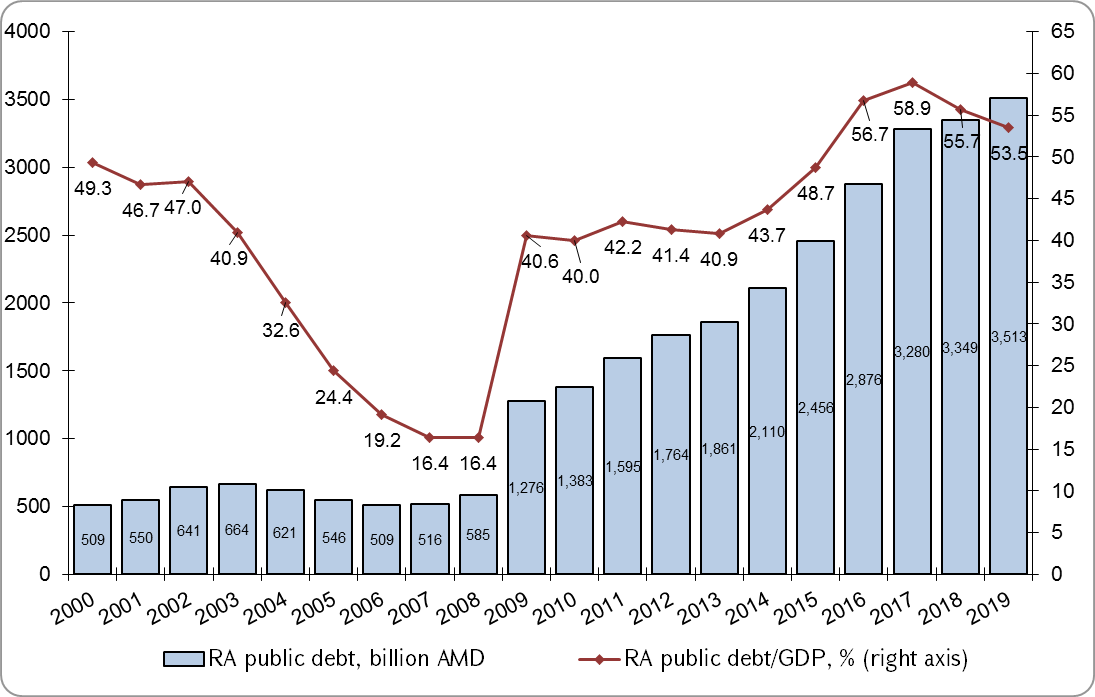 The public debt over GDP ratio amounted to 53.5% as of December 31, 2019, decreasing by 2.2 percentage points against the same indicator in the previous year, mainly due to the progressive growth of the nominal GDP (9.2% against 4.9% growth of the public debt). During the mentioned period RA external public debt increased by AMD 98.0 billion (USD 251.1 million) in absolute terms or by 3.7%. Moreover, the growth was only as a result of the increase of the RA Government external debt by AMD 129.4 billion (USD 311.8 million) or by 5.4%.It was estimated in the 2020-2022 RA Government debt management strategy that the Government debt would be 3,370.6 billion or 52.2% of GDP at the end of 2019. However, the Government debt over GDP comprised 49.9% at the end of 2019, which was lower than the planned level by 2.3 percentage points. In 2019 the public budget deficit financing through net borrowings (without promissory notes) actually comprised AMD 234.7 billion, which was more by AMD 9.3 billion than the RA state budget planned indicator.Public budget deficit financing in expense of the net borrowings (without promissory notes)The planned indicators of the state budget deficit financing from the domestic and external sources, that were approved by the 2019 state budget and were envisaged in the 2020-2022 RA Government debt management strategy, had been corrected and raised by AMD 60.1 billion, of which AMD 18.9 billion from domestic sources and AMD 41.2 billion from external sources. The latter was due to the transactions organized for the buyback of Eurobonds maturing in 2020 and for issuance of new Eurobonds, which resulted AMD 41.2 billion net inflows to the RA state budget and than replenishment of the stabilization deposit account with the same amount aiming to repay the remaining (not presented for buyback) amount of Eurobonds during 2020. The performance of the indicator of deficit financing through net borrowings made up 82.2% compared to 2019 adjusted plan. Net borrowings from external sources amounted to AMD 132.7 billion or 56.6% of total financing and net borrowings from domestic sources amounted to AMD 101.9 billion or 43.4% of total financing.The deviation between the actual and adjusted indicators of the deficit financing (without promissory notes) from domestic net sources by AMD 13 billion was performed along with high demand for GS and it is a consequence of targeting the reduction of exchange rate risk through the increase of the share of domestic net financing in the state budget deficit financing enshrined in the 2020-2022 RA Government debt management strategy.The deviation between the actual and adjusted indicators of the deficit financing from external sources was due to the low performance of the project loans, where the actual disbursement amount made up AMD 99.5 billion against the planned AMD 166.5 billion.The indicators, characterizing the burden of 2019 external public debt, are depicted below. Characteristic indicators of the RA external public debt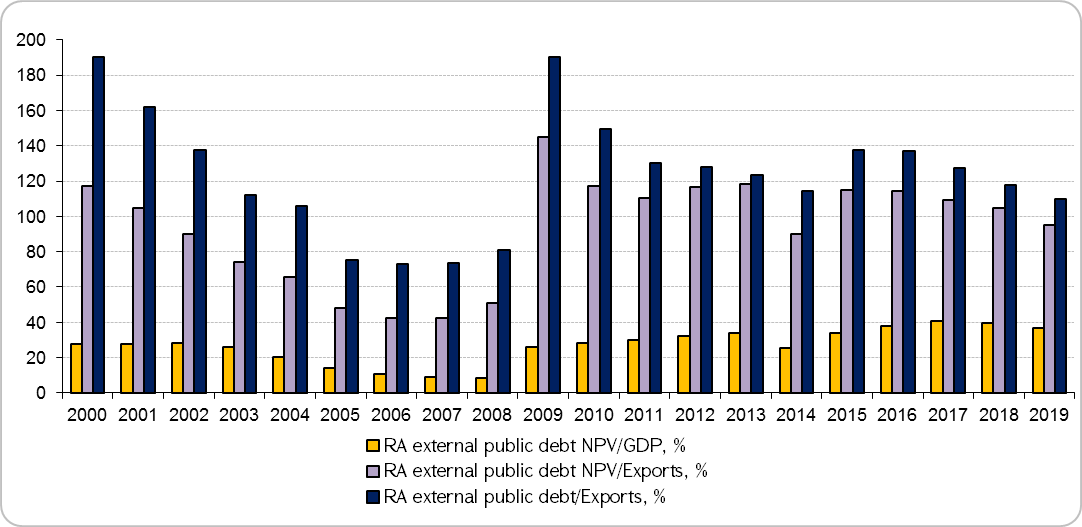 In comparison to the previous year RA external public debt NPV over GDP ratio decreased by 2.8 percentage points, meanwhile RA external public debt NPV over exports (export of goods and services) and RA external public debt over export ratios decreased correspondingly by 9.5 and 8.1 percentage points. These changes of the indicators can be explained by the following: RA external public debt NPV denominated in US dollar increased by 2.1%, and nominal GDP denominated in US dollar increased by 9.8%, as well as the export increased by 12.2%.Characteristic indicators of the RA external public debt service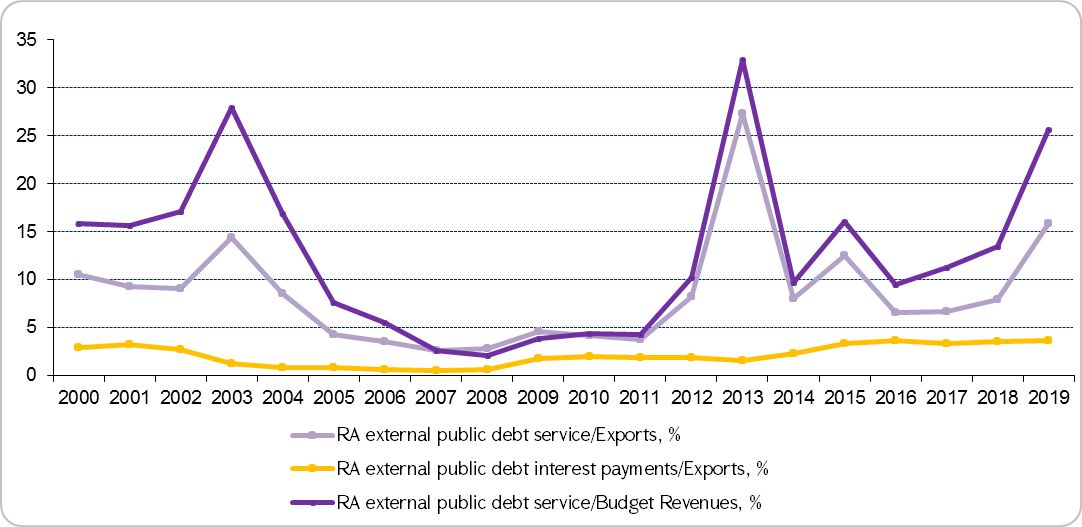 In comparison to the previous year RA external public debt service (redemption and interest payment) over Export indicator increased by 7.9 percentage points, and RA external public debt interest payments over Export indicator increased by 0.1 percentage points. The changes in these indicators are explained by the following: the increase of Export by 12.2% against 124.3% increase of the RA external debt payments due to the buyback of more than 80% of Eurobonds maturing in 2020, and the increase of RA external debt interest payments denominated in US dollar by 15.9%. RA external public debt service over the budget revenues indicator increased by 12.3 percentage points compared to the previous year, due to the progressive growth of external public debt payments against 17.3% increase of budget revenues denominated in USD. RA Government DebtDynamics of RA Government debt and RA Government debt to GDP ratio are presented in chart 4.RA Government debt and RA Government debt/GDP ratio dynamics in 2000-2019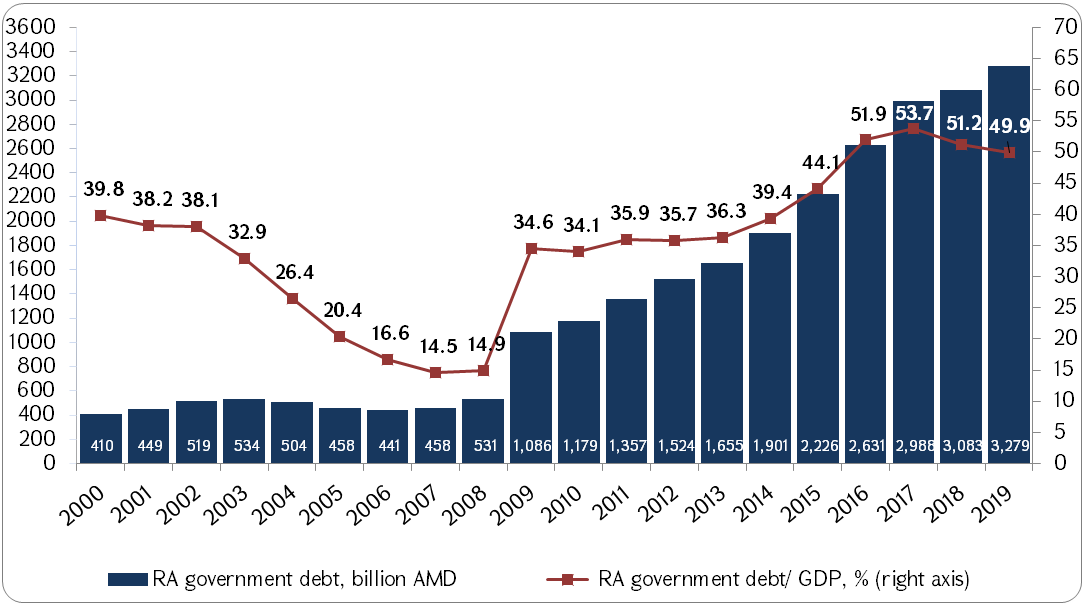 During 2000-2008 RA Government Debt/GDP ratio had been gradually declined from 39.8% to 14.5%. The decrease was mostly caused by AMD appreciation and double-digit GDP growth parallel with the slow increase of the Government debt. As a consequence of the global financial crisis, RA Government debt/GDP indicator had a drastic increase in 2009 amounting to 34.6% against 14.9% in 2008. The dynamic of RA Government debt growth accelerated also in 2014 as a result of AMD depreciation as a consequence of external economic shock, as well as, as a result of the increase of deficit net financing via borrowings. At the end of 2017 RA Government debt/GDP indicator comprised 53.7%. RA Government debt/GDP indicator gradually declined during 2018 and 2019 by 2.5 and 1.3 percentage points, respectively and totaled 49.9% in 2019 in line with the new fiscal rules system set up by the RA Government. RA Government debt structure by instruments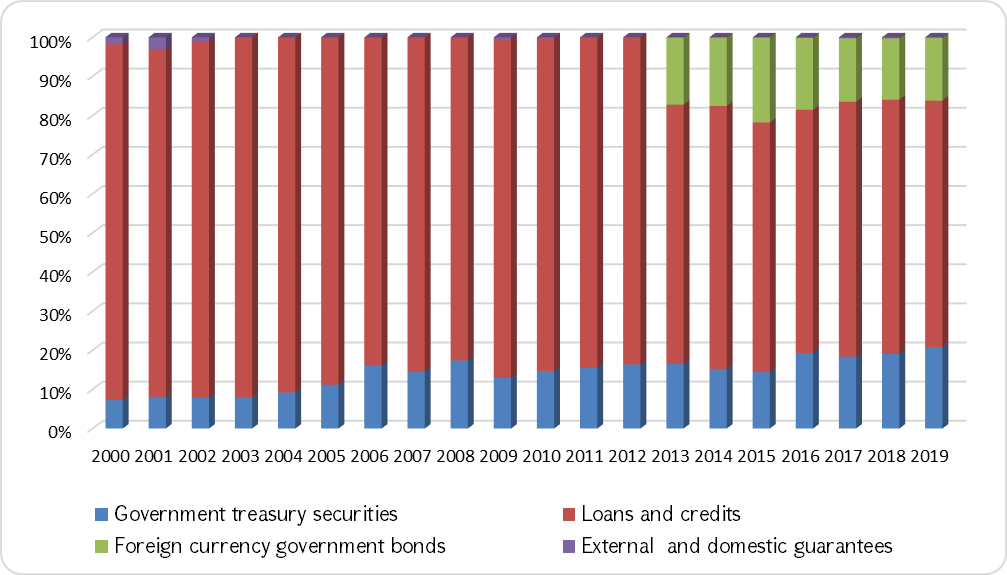 Since 2000 the share of the Government treasury securities has been gradually increased in the RA Government debt structure and comprised 19.1% in 2019. After entering into the international capital market for the first time in 2013 by the Republic of Armenia, the share of issued Foreign-currency denominated Government bonds comprised 16.1% in the RA Government debt in 2019. The share of loans and credits amounted to 63.1%, the share of external and domestic guarantees made up 0.1%.Since 2000 the share of SDR denominated debt had been gradually diminished and amounted to 21.0% at the end of 2019. The share of JPY denominated debt also decreased and made up 3.3% against 3.7% in 2018. The share of USD denominated debt had been gradually increased comprising 43.9%. RA Government debt structure by currency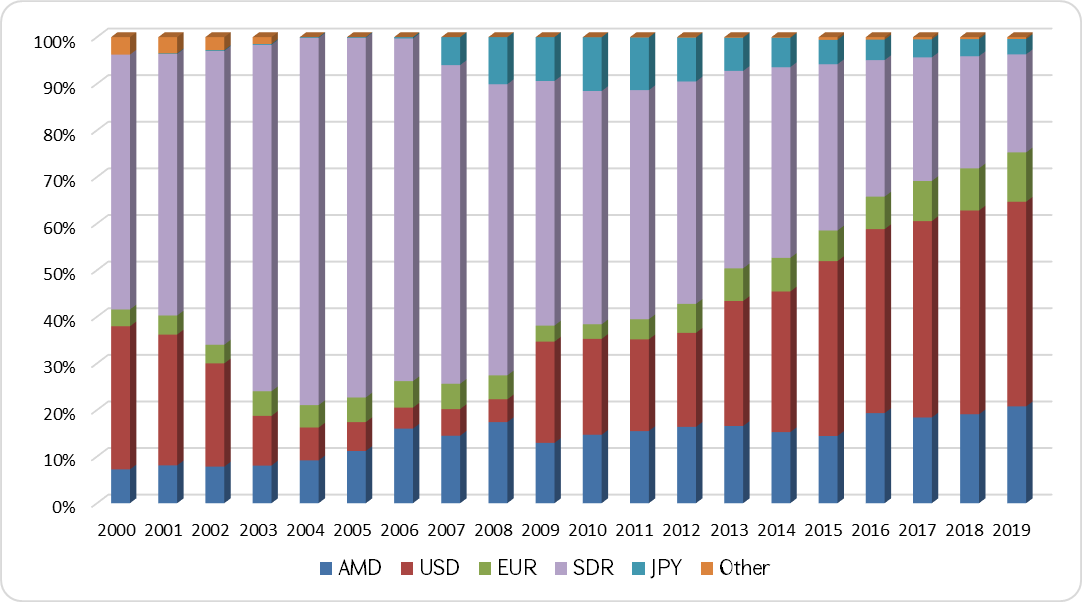 The share of Euro denominated debt increased as well and amounted to 10.6% against 9.2% in the previous year.  This was mainly due to the fact that the currency of 5 credit agreements signed in 2019 was Euro, from which 4 agreements, being budget support credit agreements and totaling Euro 131.4 million, were completely disbursed during 2019. AMD denominated debt increased by 16.8% compared to the previous year, and as a result, the share of AMD denominated debt made up 20.8% in the currency structure of the RA Government debt at the end of 2019. The share of SDR denominated loans reduced and amounted to 21.0% against 24.1% in the previous year as a result of repayments.Since 2000 the share of RA Government domestic debt has been gradually increased comprising 22.5% in 2019.RA Government debt structure by residency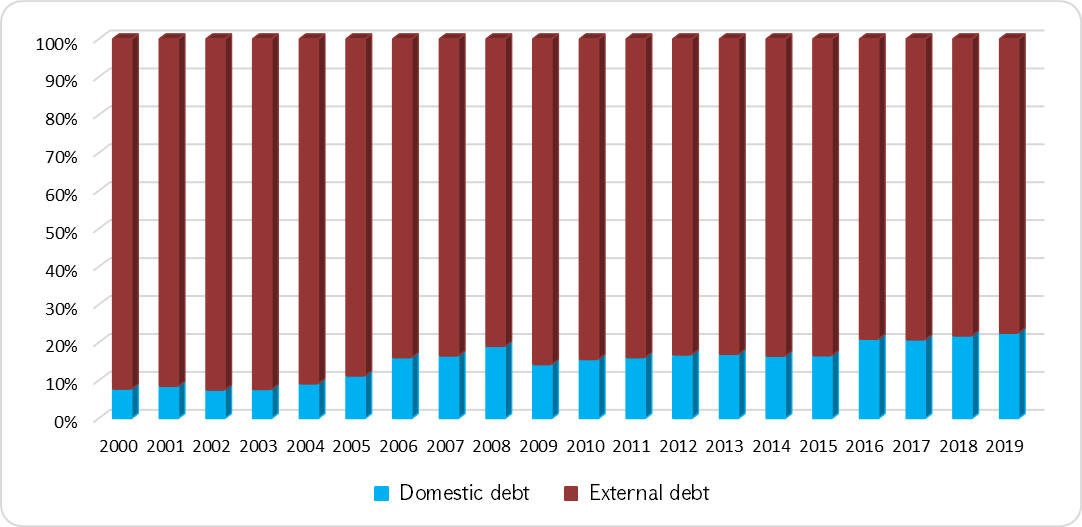 From 2000 to 2008 the share of fixed rate debt in the structure of RA Government debt had been gradually increased and reached to 98.4%. In 2019 the share of fixed rate debt indicator significantly reduced to 75.3% as a result of borrowing USD 500 million loan with floating rate by RA Government from Russian Federation in order to alleviate the impact of global financial crisis. In 2013 the share of fixed rate debt increased again due to the issuance of fixed rate Eurobonds and fully repayment of the above mentioned floating rate loan.RA Government debt structure by interest type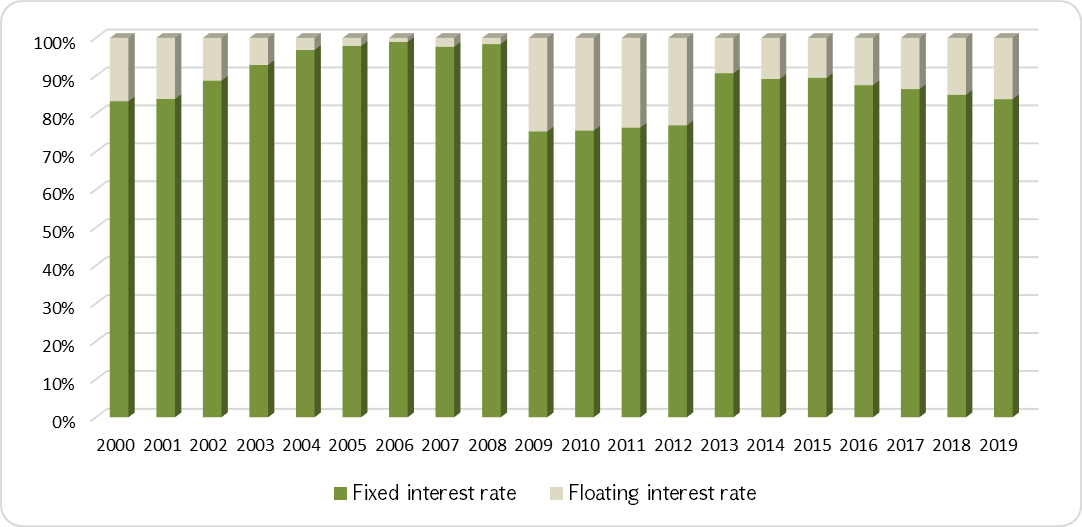 In recent years international creditors have been reviewed the terms of previously provided loans, and especially newly providing loans, by increasing the share of floating rate loans. The share of fixed rate debt amounted to 83.8% in the structure of RA Government debt at the end of 2019.RA Government debt structure by market and non-market instruments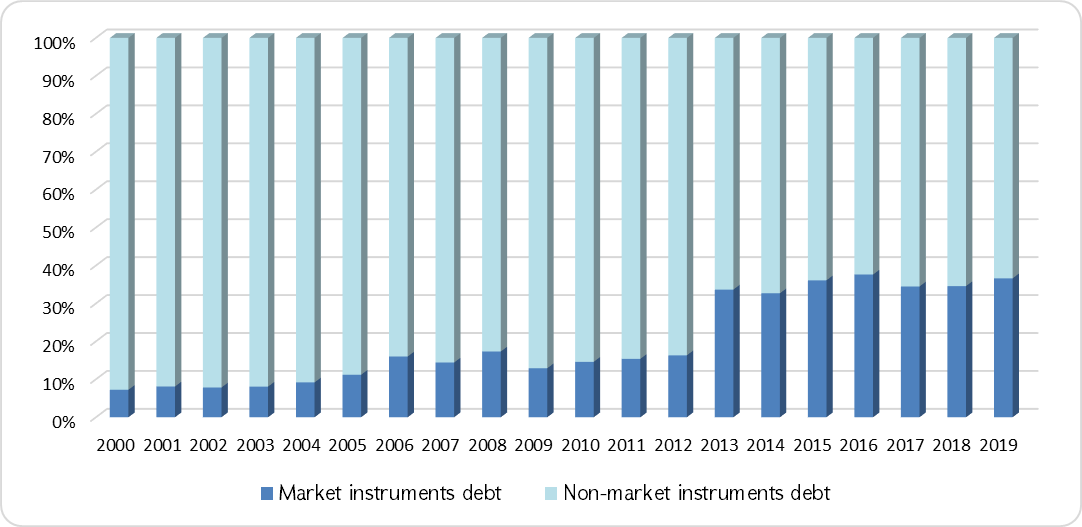 The factors of issuing Eurobonds in 2013, 2015 and 2019, as well as the repayment of the Russian Federation loan in 2013 had been essentially contributed to the increase of the share of Marketable instrument debt in the RA Government debt structure since 2013. The share of Marketable instrument debt comprised 36.6% in 2019. RA Government Debt ServiceAs in the previous years, in 2019 the Government of Armenia completely and timely fulfilled its obligations on interest payments and debt repayments.RA Government interest payments (billion AMD)RA Government interest payments amounted to AMD 157.5 billion in 2019, which are more by AMD 18.5 billion or 13.3% than in the previous year. Interest payments increased for GS by 9.0%, for loans received from external sources by 14.8% and for foreign currency denominated GS by 20.0%. The share of interest payments over the state budget expenditures increased by 0.1 percentage points and amounted to 9.7% in 2019. The share of service expenses over GDP also increased by 0.1 percentage points comprising 2.4%. The savings in external loans and credit services against the program indicator envisaged by the 2020-2022 RA Government debt management strategy and adopted by 2019 state budget of RA and against the adjusted program amounted to AMD 7.5 billion and AMD 2.1 billion, respectively, which was due to the significant underperformance of the disbursement program amount for a number of loans during 2018-2019, as well as the differences between the forecasted and actually applied rates of 6 months USD LIBOR and 6 months EURIBOR in 2019. GS interest payments program envisaged by the 2020-2022 RA Government debt management strategy and adopted by 2019 state budget increased by AMD 1.4 billion during the year due to the actually AMD 31.9 billion higher deficit financing by GS against the initially planned indicator. AMD 0.54 billion savings of GS interest payments against the revised program indicator was due to the differences between forecasted and actual yields. The increase of interest payments for foreign currency denominated GS by AMD 6.1 billion compared to the program indicator envisaged by the 2020-2022 RA Government debt management strategy and adopted by 2019 state budget, as well as AMD 6.4 billion increase of actual interest payments compared to the same indicator in 2018 were mainly due to the paid premium for the partially USD 402.4 million buyback of Eurobonds maturing in 2020.  The increase of the RA Government debt service expenses was firstly as a result of the increase of the Government debt by 6.4% in 2019 compared to 2018. The increase was also due to:The increase of the volume of Government treasury securities by AMD 92.9 billion and the share of long-term coupon bonds in the structure of the Government treasury securities by 8.5 percentage points. The total service expenses of Government treasury securities increased by AMD 5.7 billion.The change in the applicable exchange rates for the foreign currency payments (particularly, the USD exchange rate increased from 483.0 to 486.55 or by 0.7%). The weighted average nominal interest rate amounted to 4.8% as of December 31, 2019 and decreased by 0.2 percentage points compared to the end of the previous year. The changes in this indicator by separate instruments are the following:  Average interest rates of the RA Government debt The decrease of the above-mentioned indicator for external loans by 0.1 percentage points was due to the changes of LIBOR rate, which is the basis for calculations of service expenses for floating rate loans. The average rate of 6 months USD LIBOR was 2.49% in 2018 and it was 2.32% in 2019. The service of about 23% of the external loans is based on LIBOR (as of the end of 2019). Government Treasury Securities The budget deficit was planned to be financed through Government treasury securities by AMD 70.0 billion according to the 2020-2022 RA Government debt management strategy and 2019 state budget of RA. This indicator was adjusted later and amounted to AMD 88.9 billion, but the actual deficit financing through GS comprised 101.9 at the end of 2019. In 2019, the total amount of Government securities allocation was AMD 209.9 billion, and the proceeds from allocations amounted to AMD 217.3 billion. Meanwhile, the actual amount for the total buybacks and redemptions made up AMD 115.3 billion.Monthly and accumulative data of the budget deficit financing through GS during the year are presented in table 5.Monthly and accumulative data of the budget deficit financing through GS (AMD million)Monthly and accumulative financing of RA state budget deficit (AMD billion)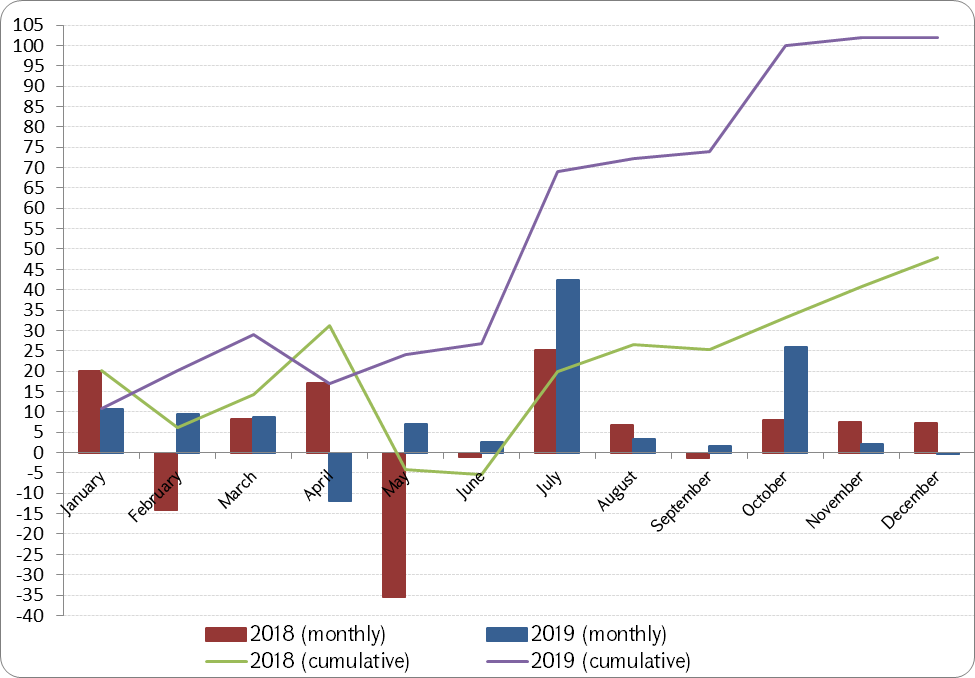 The dynamic of accumulative financing of RA 2019 state budget deficit declined in April due to the large redemption of the Government securities and it increased sharply as a result of high volume allocations in July and in October: AMD 48.8 billion maturing in 2029 and AMD 25.2 billion maturing in 2047, respectively. According to the 2020-2022 RA Government debt management strategy the nominal volume of outstanding GS should had been AMD 655.6 billion, but it amounted to AMD 681.0 billion exceeding program indicator by AMD 25.4 billion. As we have already mentioned, it was due to targeting the reduction of exchange rate risk through the increase of the share of domestic net financing (without promissory notes) in the state budget deficit funding enshrined in the 2020-2022 RA Government debt management strategy, along with high demand for GS (the demand for GS exceeded the allocation volume by 2.1 times).As of December 31, 2019, the volume of outstanding GS was more by AMD 92.9 billion or by 15.8% in comparison to the same indicator in the previous year. The structure of GS was as follows: Outstanding GS structureAs of the end of the year, the residents owned the 99.5% of GS or AMD 677.7 billion, and the non-residents owned the 0.5% or AMD 3.3 billion.As of December 31, 2019, the structure of GS by date to maturity was as follows:GS structure by date to maturity as of December 31, 2019The deviation of “The structure of GS by days to maturity” indicator envisaged in the 2020-2022 RA Government debt management strategy from the actual one was mainly due to the high volume issuances of long-term bonds.  The annex 1 includes information on transactions with GS.As of December 31, 2019, the weighted average maturity of GS amounted to 3734 days against 3308 days as of December 31, 2018, and the weighted average yield was 11.78% (12.28% as of December 31, 2018). GS average yield and maturity dynamics in 2019 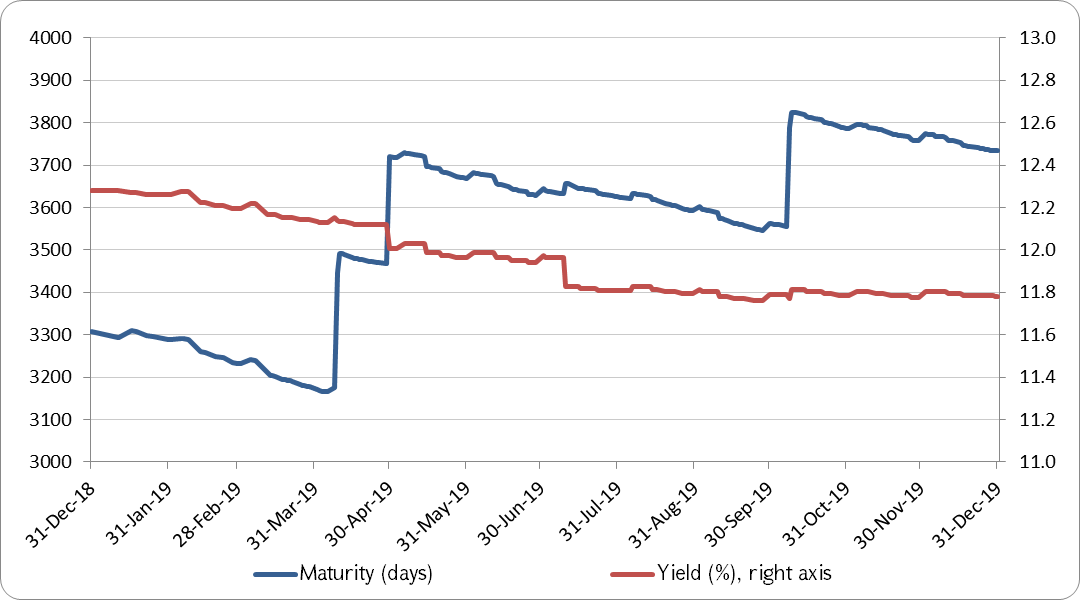 As a result of the year, the Government succeeded in extension of the weighted average maturity of GS by 426 days and in reduction of the weighted average yield of GS by 0.5 percentage points, which was mainly contributed by the decrease of the weighted average yield of the high volume primary allocations of LTCB and buyback and redemption of the high-level yield GS during 2019. In 2019, the weighted average yield of the primary allocations of GS increased by 0.12 percentage points compared to the same period of the previous year and amounted to 8.97%, which was related to the significant increase in allocation volumes in the long-term segment on the yield curve against the short-term segment compared to the previous year.GS Structure by issuing maturity as of December 31, 2019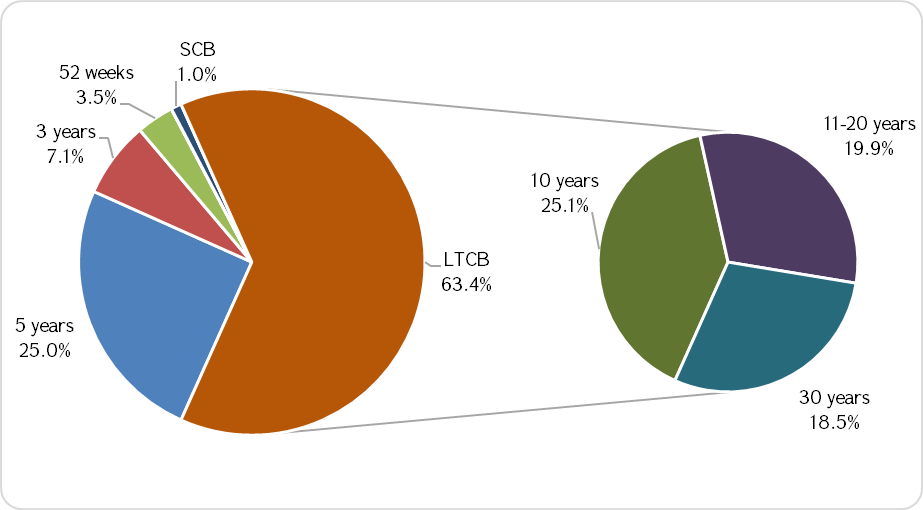 The volume of SCB outstanding as of December 31, 2019 increased by 17.2% amounting to AMD 6,731.8 million. The detailed information on GS retail market transactions during 2019 is presented in “Government Treasury Securities Retail Market” subsection.  Along with the increase of volumes of outstanding GS, the redemption and interest payments increase as well.  The distribution of GS redemption and interest payments during the year (AMD million) The large repayment amount in April 2019 was the redemption of previously allocated 3-year and 5-year maturity benchmark GS. The significant volumes of the service expenses in April and in October were due to the service of issued benchmark GS. The information on GS transactions during 2019 is presented in Annex 1.Bank investors still prevail in the structure of GS, the share of which amounted to 79.3% at the end of the year, including 66.5% share of bank investors and 12.8% share of CBA.GS structure by investors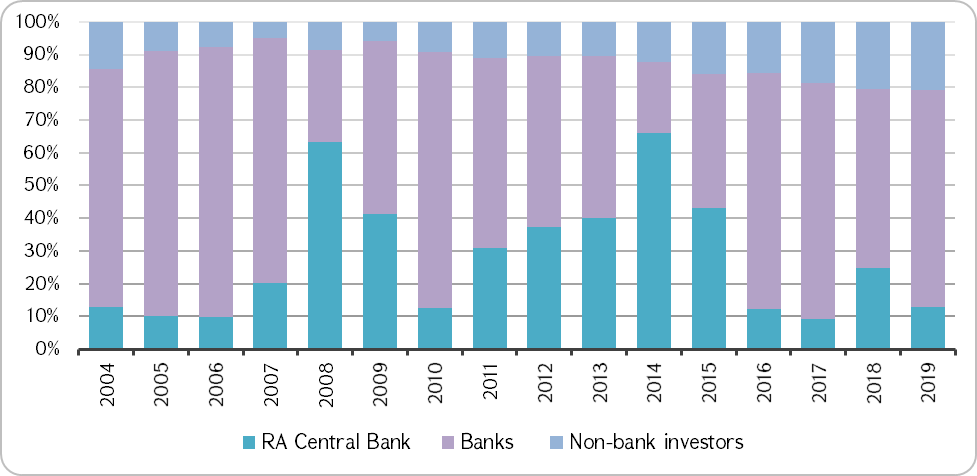 Since 2009 the share of Non-Bank investors had been gradually increased in the structure of GS and totaled 20.7% in 2019.  The Secondary Market of the Government Treasury SecuritiesCompared to the previous year, the number of transactions in the secondary market grew by 40.6% and the amount of transactions increased by 16.9%. The share of transactions in the over-the-counter amounted to 88.6% in the total amount of transactions, and the share of stock exchange transactions amounted to 11.4% against 87.1% and 12.9% in the previous year, respectively. In 2019 the weighted average yield of transactions decreased by 1.57 percentage points, and the weighted average maturity of transactions declined by 24.4%. The main characteristics of the secondary market transactions are presented below.General indicators of the GS transactions implemented in the secondary marketThe average daily number of transactions increased and amounted to 10 transactions against 7 transactions in the previous years, as well as the average daily volume increased by 13.6%.The Yield Curve of Coupon BondsAccording to the 11.10.2016 N 1/710A decree of the Governor of the Central Bank of the Republic of Armenia, the average yields of buy and sell quotations of the coupon bonds listed during the stock exchange trading session and the yields of the transactions carried out in the secondary market with the coupon bonds with 366 days or more maturity are being used in order to build a yield curve of coupon bonds. RA yield curve of the coupon bonds has a normal shape, which means that the market demands higher yield for one day or more days longer maturity debt, and the marginal yield has a decreasing trend. The yield curve had a clearly observed downward trend over the years, moreover, the long-term part of the curve decreased faster than the short-term or medium-term parts.Coupon bond yield to maturities as of December 31, 2016-2019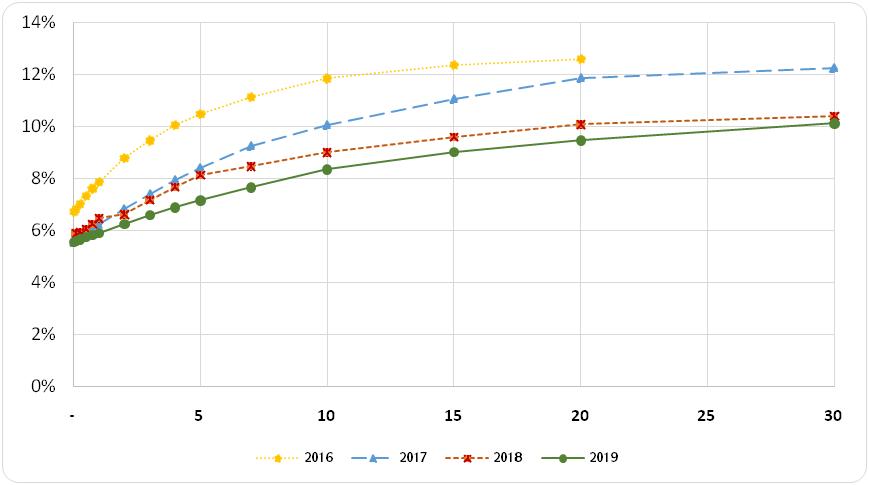 A research of the dynamics of 2016-2019 yield curves shows that the yields on all maturity coupon bonds had decreased during the observed period. As of December 31, 2017, the yield on 30-year coupon bond was 12.3%, and as of December 31, 2019 it was 10.1%. The spread of RA coupon bond yields to maturity vs US treasury yields with the same maturities, 2016-2019(basis points)It is important to compare the yield trends of RA coupon bonds with the yields in the international markets, especially with the US Treasury bonds, when presenting a trend of declining yield and an increase in confidence. The Spread's dynamic against US bonds for the same maturity had also a declining trend during 2016-2019. Thus, if the yield of GS with a one-year maturity was more by 704 basis points or 7.04 percentage points against US bonds with the same maturity as of 30.12.2016, then as of 31.12.2019 the same indicator was more only by 436 basis points or by 4.36 percentage points (it decreased by 268 basis points). In addition, the yield difference of 30-year maturity GS against US bonds with the same maturity decreased from 9.53 percentage points as of 29.12.2017 to 7.78 percentage points (less by 175 basis points) as of 30.12.2019.Government Treasury Securities Retail MarketThe retail sale of GS is organized through the Treasury Direct system, the main functions of which are organization of the retail sale and buybacks of securities, implementation of refinancing, free delivery of securities, provision of extracts and references, as well as carrying out the current payments, redeemed and buyback payments to investors.The investors can acquire GS, carry out buybacks and get information on GS new issuances not only visiting the service centers, but also entering into the online system via “gp.minfin.am” website. It is possible to acquire not only saving coupon bonds, but also Government short-term, medium-term and long-term bonds through the Treasury Direct. Treasury short-term bills,  medium-term and long-term coupon bonds are being allocated through the Treasury Direct in the form of direct sale with an amount of up to ten percent of the total volume or the maximum volume of the range of each allocation auction.  	Since 8 October, 2019 “gp.minfin.am” online system of the Treasury Direct has also become available outside the geographical area of the RA.In 2019 the transactions implemented in the retail market were as follows:TD allocated all 41 issues of SCBs, as well as carried out investments in one T-bill, one MTCN and two LTCB issuances,GS investment amount through TD made up AMD 5,755.7 million, of which AMD 0.001 million T-bills, AMD 195.0 million or 3.4% MTCN, AMD 2,217.6 million or 38.5% LTCB and AMD 3,343.1 million or 58.1% SCB.Treasury direct investments structure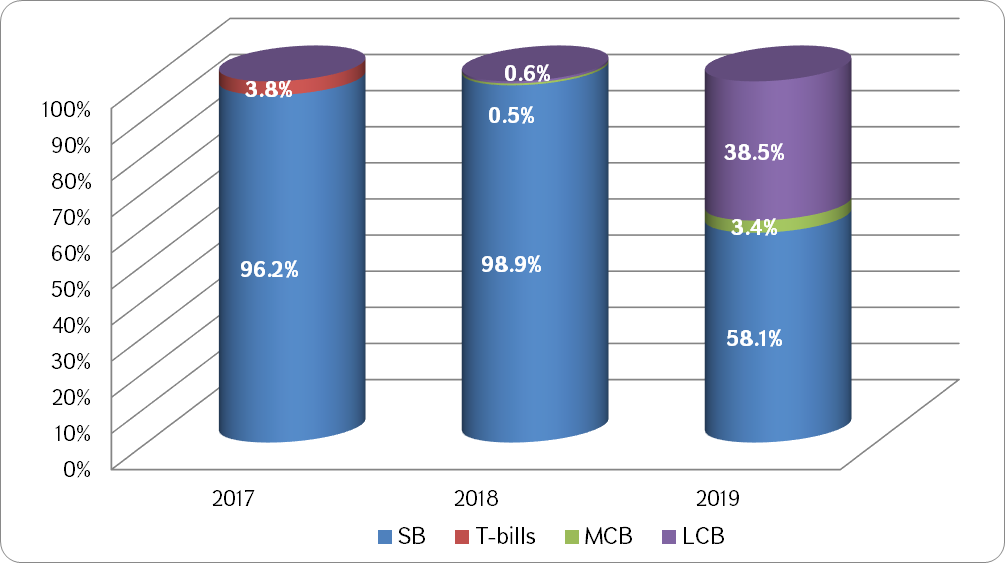 The volume of investments through the TD online system amounted to AMD 535.2 million, and the volume of investments through the service centers comprised AMD 5,220.5 million,The volumes of GS allocated through both online and service centers of the Treasure Direct system, million AMD 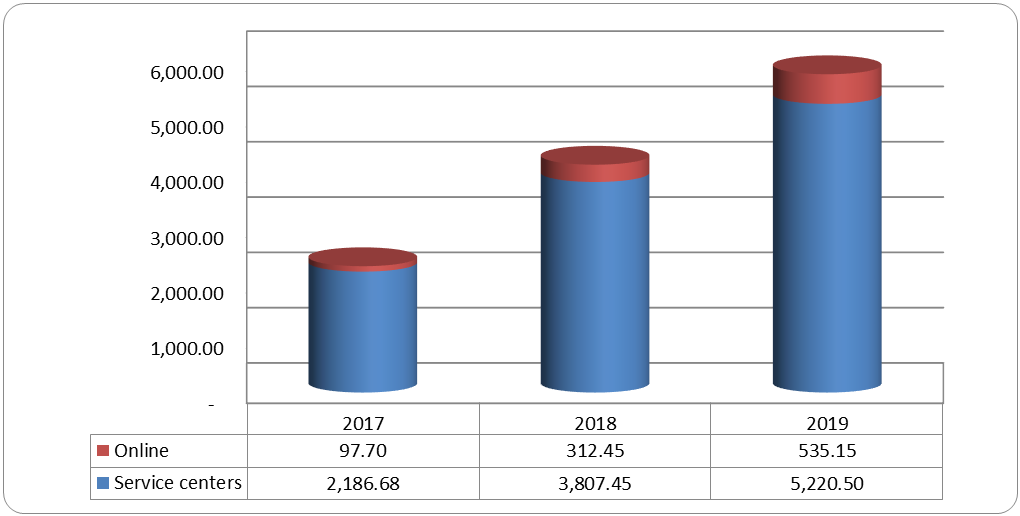 The volume of investments through the TD online system increased by 41.6% in 2019 compared to the previous year, The redemption amount of GS made up AMD 1,981.3 million, of which AMD 0.001 million T-bills and AMD 1,981.3 million SCB, as well as the buyback amount of SCB comprised AMD 371.7 million,AMD 2,237.3 million of GS that had been invested through TD system were transferred to other sub-depositories, from which AMD 195.0 million MTCN and AMD 2,042.3 million LTCB,As of December 31, 2019, the outstanding amount of GS in TD system made up AMD 6,907.1 million, from which AMD 6,731.8 million SCB and AMD 175.3 million LTCB. The volume of GS allocated through TD system to resident investors made up AMD 6,771.87 million or 98.0% of total investment, the volume of GS allocated through TD system to non-resident investors made up AMD 135.26 million or 2.0% of total investment.Treasury Direct investors by residency in 2019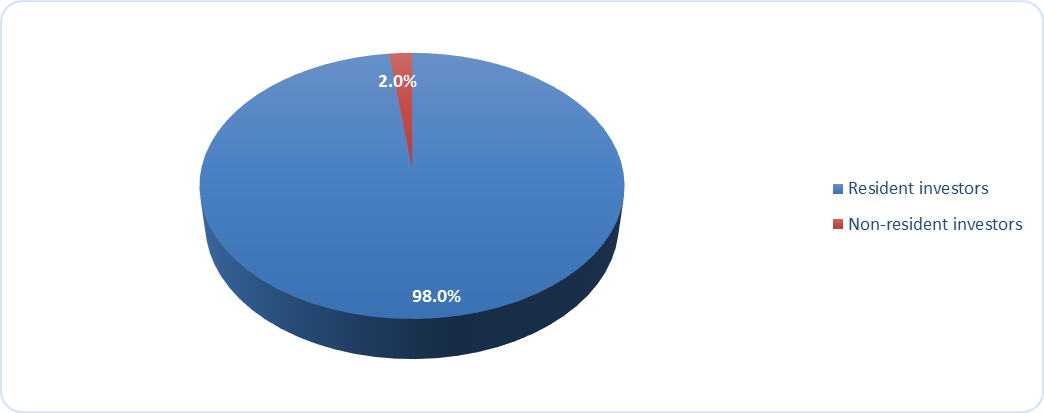 The number of depository accounts totaled 1661, of which 549 were active depository accounts, An average investment amount in the submitted bids made up AMD 6.54 million (for T-bills it made up AMD 0.001 million, for SCB - AMD 8.25 million, for MTCN - AMD 195.0 million and for LTCB - AMD 67.2 million),In average 19.6 bids were submitted by TD in one issuance of GS, among which an average 1.0 bid for a T-bills issuance, 20.6 bids for a SCB issuance, 1.0 bid for a MTCB issuance and 16.5 bids for a LTCB issuance,The refinancing amount in expense of redeemed GS increased by 21.3% compared to the previous period and made up AMD 1,086.7 million.In 2019 the amount of GS invested through the TD system increased by 39.7% over the previous year, of which the investment volume of SCB decreased by 18.0% compared to the previous year and the investment volume of LTCB increased by 98.9%. As of December 31, 2019, the outstanding amount of GS in TD system increased by AMD 1165.4 million or by 20.3% compared to the same indicator in the previous year, The outstanding amount of GS at the Treasury Direct system in 2019 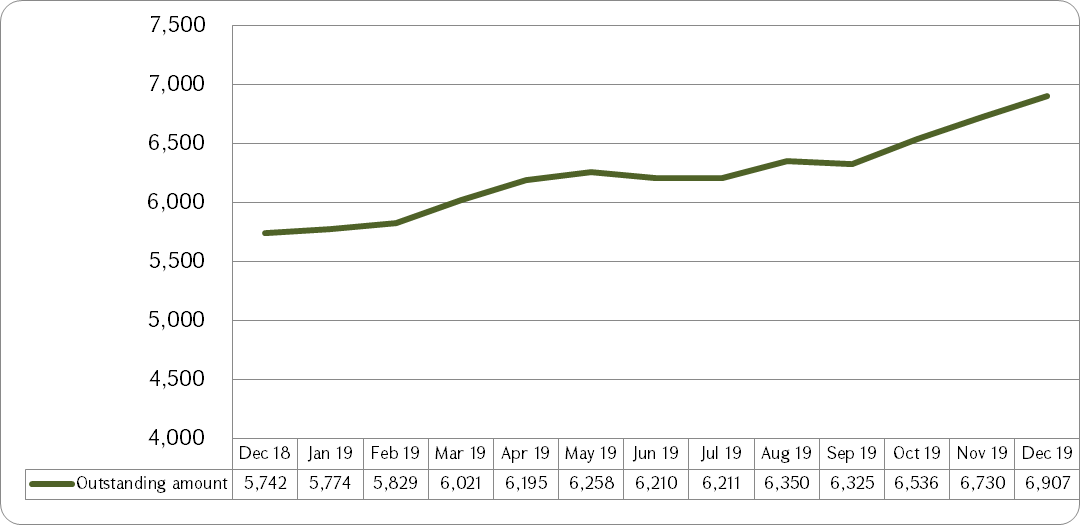 As of December 31, 2019, the number of depository accounts exceeded the same indicator of the previous year by 146 depository accounts.The dynamics of depositary accounts in 2019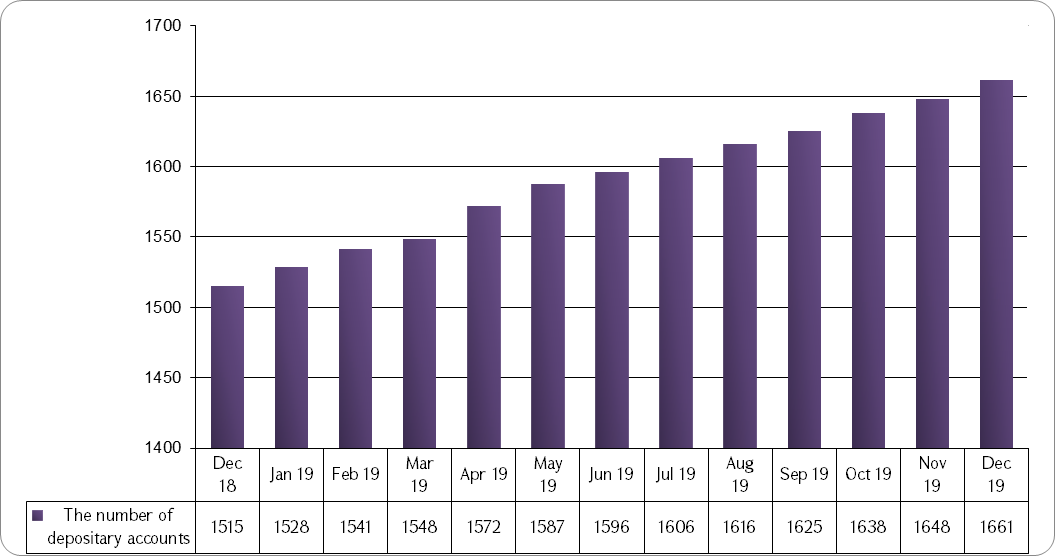 SCB coupon yield is determined based on the yield curve of GS and the average yields of the deposits attracted from individuals by the RA commercial banks.Foreign Currency Government BondsAccording to the 2020-2022 RA Government debt management strategy that was approved by the RA Government’s decree N 900 on 10th of July 2019, new issuance of Eurobonds was planned in order to refinance the Eurobonds to be matured in 2020. The RA Government successfully allocated the Eurobonds in the international capital market on 26th September, 2019, which had USD 500 million nominal value and 10-year maturity with 4.2% yield. The coupon rate of newly issued Eurobonds was 3.95%, which was significantly lower than the coupon rate of Eurobonds issued in 2015 (7.150%) and the coupon rate of Eurobonds issued in 2013 (6.0%). If the county risk component was estimated at 551.8 basis points (5.518 percentage points) in the composition of the yield of Eurobonds issued in 2015 with 10-year maturity, then the county risk for newly issued Eurobonds with the same maturity was estimated at 242.8 basis points (2.428 percentage points) by investors. The result reflects the improved international perception of the Republic of Armenia.This was Armenian third issuance of Eurobonds in the international capital market, the goal of which was the refinancing of Eurobonds to be matured in 2020. Terms of allocation of the Eurobonds issued in 2019More than 200 investors submitted bids in order to acquire Eurobonds issued in 2019, and the maximum volume of demand amounted to USD 2.8 billion during the allocation period. The issuance of 10-year Eurobonds in 2019 expanded the geography of allocation and the structure of investors. The geographical allocation of the Eurobonds issued in 2019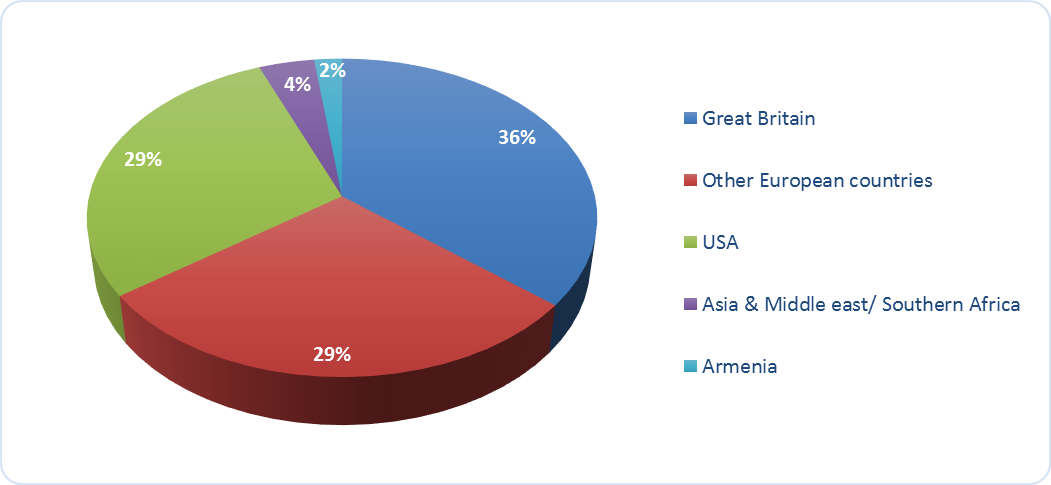 The allocation of the Eurobonds issued in 2019 by investor type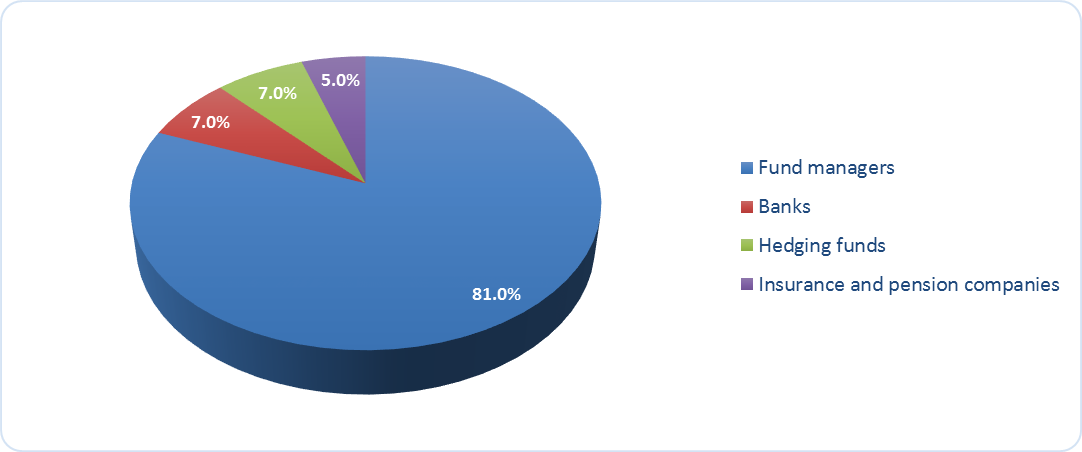 The Republic of Armenia announced the buyback of Eurobonds issued in 2013 (6.0% coupon rate) parallel with the new issuance, as a result of which RA Government channeled funds from the proceeds of the third issuance of Eurobonds to buyback USD 402.4 million or more than 80% of the outstanding amount of the first issuance of Eurobonds on the same day.As of the December 31, 2019, the outstanding amount of foreign currency Government bonds increased by USD 97.585 million and made up USD 1,097.657 million, from which: USD 97.657 million to be matured in 2020 with 6.0% coupon rate, USD 500.00 million to be matured in 2025 with 7.15% coupon rate,USD 500.00 million to be matured in 2029 with 3.95% coupon rate.At the end of 2019 11.3% or USD 124.0 million of the outstanding amount of foreign currency Government bonds was in the portfolio of resident investors.The price spread of Eurobonds issued by the Government of the Republic of Armenia is calculated against US benchmark bonds with the same maturity. Chart 22 shows the yield spread of Eurobonds issued by the Government of Armenia in 2013, 2015 and 2019 and outstanding in 2019 against US benchmark bonds with the same maturity. Although the general trends in the international capital market, in particular the reduction of spreads of foreign currency Government bonds included in EMBI+ index (from 448 basis points at the end of August it reduced to 441 basis points on 23rd September) influenced on the reduction of the yield spread of Eurobonds against US benchmark bonds with the same maturity during 2019, but it was mostly due to the confidence of investors in the policy adopted by the Government of the Republic of Armenia. The latter was evidenced by the issuance results of the countries with higher ratings on the same days. In particular, 10-year bonds of South African Republic (Baa3/BB+ ratings according to Moody’s/Fitch) were allocated with 5.75% on 23rd September, and bonds of Bahrain to be matured in 2031 (BB-  rating according to Fitch) were allocated with 5.625% on 24th September. In addition, Moody's raised Armenia's sovereign rating from "B1 positive" to "Ba3 stable" on 27th August, 2019, as a result of the regular revision.The yield spread of RA Government Eurobonds against USA benchmark securities during 2019 (basis points) 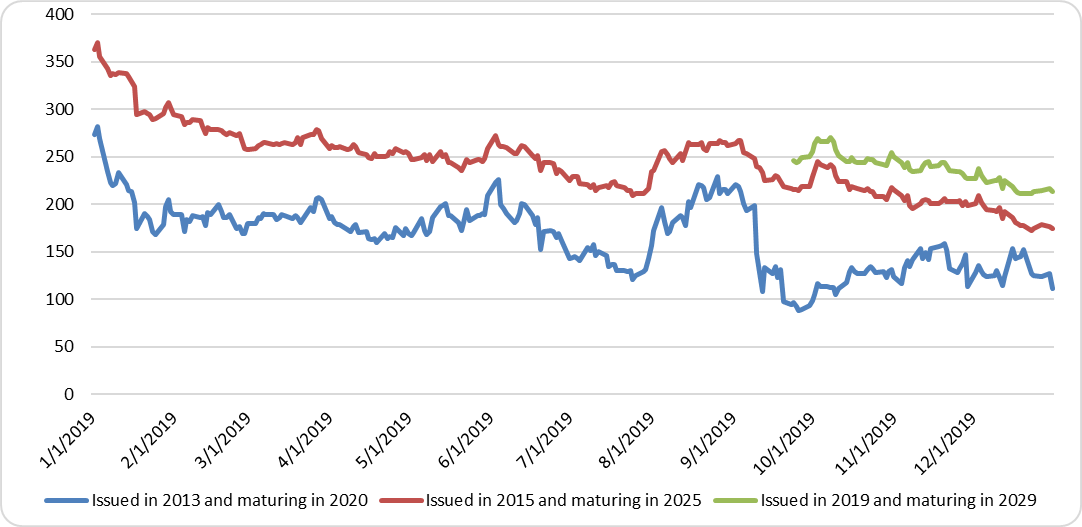 Source՝ BloombergThe quotation dynamic of Eurobonds during the reporting year is presented in chart 23.The quotation dynamic of Eurobonds issued by RA Government in 2019 (%)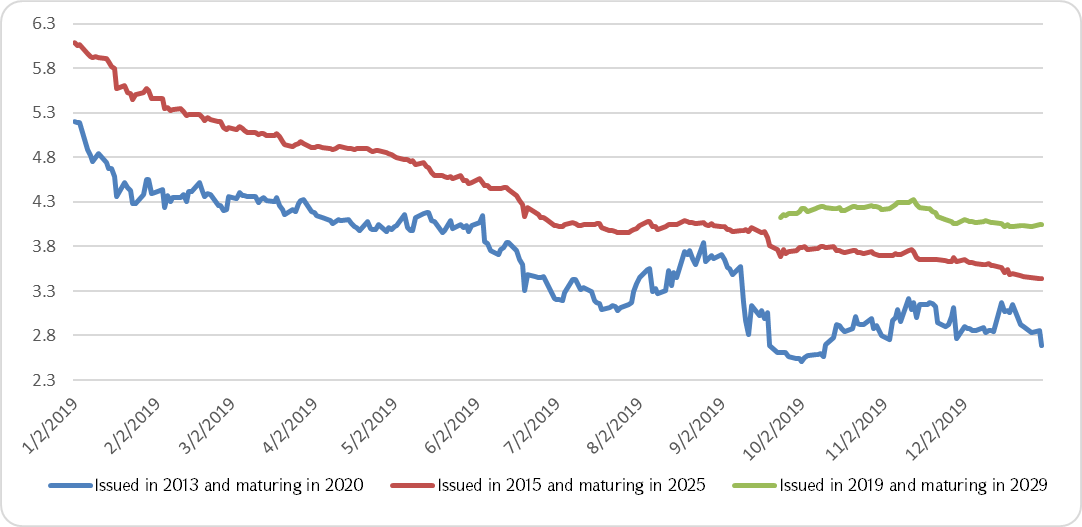 Source՝ BloombergRA Government Loans and CreditsAs of December 31, 2019, the RA Government external loans outstanding amount comprised USD 4,309.6 million (AMD 2,067.3 billion) and it increased by USD 170 million or by 4.1% compared to the same indicator as of December 31, 2018. During 2019 five new loan agreements were signed. The information on agreements is presented in Annex 3.It was envisaged by 2019 state budget to borrow AMD 240.6 billion (USD 494.4 million) external loans, the actual performance of which made up AMD 173.1 billion (USD 359.2 million) or 72.0% of the planned indicator. Moreover, budget support loans comprised AMD 73.6 billion (USD 151.2 million) almost completely fulfilling the planned indicator, and the project loans amounted to AMD 99.5 billion (USD 208.0 million) or 59.8% of the planned indicator.  	Total disbursements during 2019 (billion AMD)The total amount of disbursements increased by USD 39.5 million or by 12.4% in comparison to the previous year. The disbursements of the loans provided by international organizations increased by USD 22.9 million, and the disbursements of the loans provided by foreign states increased by USD 16.6 million. Moreover, their shares in the total disbursements didn’t change significantly. 95% of the total disbursements was carried out by four creditors: Russian Federation (USD 105.8 million), International Bank for Reconstruction and Development (USD 89.9 million), Asian Development Bank (USD 85.6 million) and Germany (KfW) (USD 60.1 million).The structure of RA Government loans and credits by creditors as of December 31, 2019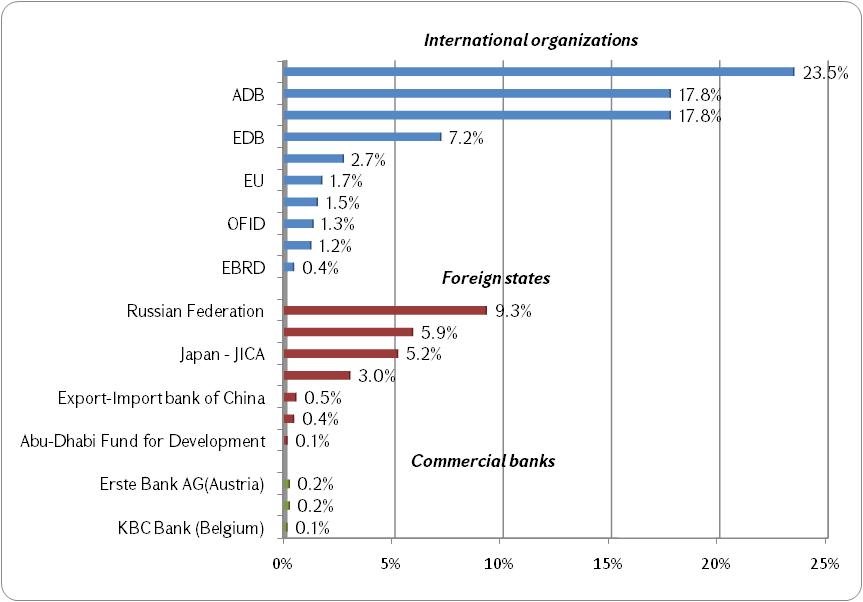 In general, the share of international organizations declined by 1.8 percentage points in the structure of the external creditors. In particular, the share of loans provided by the International Development Association decreased by 2.4 percentage points, the share of loans provided by the International Monetary Fund diminished by 0.7 percentage points, the share of loans provided by the European Investment Bank declined by 0.2 percentage points and the share of loans provided by the Eurasian Development Bank reduced by 0.2 percentage points. Meanwhile, the increase of the shares of some international organizations had been also observed. Hence, the shares of the Asian Development Bank and the International Bank for Reconstruction and Development increased by 0.7 and 1.4 percentage points, respectively, which took place predominantly due to the performed transactions.The share of foreign states increased by 1.9 percentage points, which was mostly due to the transactions implemented with the loans provided by Russian Federation (increased by 1.7 percentage points) and Germany (KfW) (increased by 0.8 percentage points). The share of Japan (JICA) declined by 0.4 percentage points due to the repayments.Loans provided by the international organizations prevailed in the structure of the RA Government external loans and credits, the share of which comprised 75.1% at the end of 2019. It should be noted, that the share of the International Development Association from the international organizations is diminishing and will go on decreasing, as Armenia cannot attract loans from that institution anymore due to its level of development and carries out only repayments and services of previously attracted loans. The share of foreign states made up 24.4%, and the share of commercial banks comprised 0.5% at the end of 2019.The dynamics of the RA Government loans and credits structure by donors 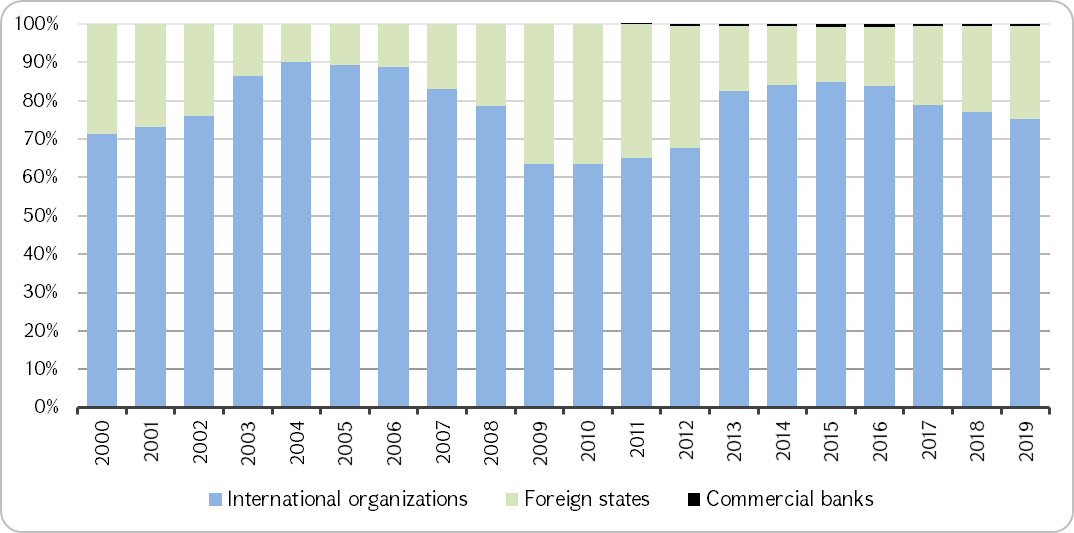 The dynamics of the RA Government loans and credits structure by currency during 1999-2019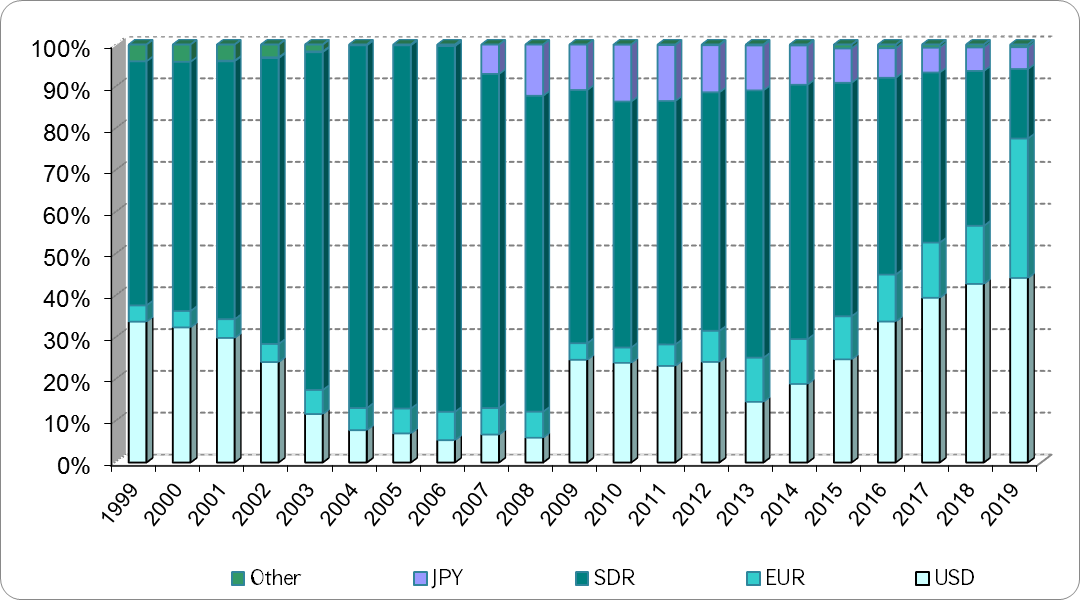 The share of USD and EUR loans increased by 1.4 and 2.7 percentage points, respectively in the structure of the external loans, as the disbursements were mainly fulfilled with the loans denominated in these two currencies (correspondingly 47.9% and 48.4% of total disbursements) in 2019. At the same time, the share of SDR loans declined by 3.7 percentage points and the share of JPY loans diminished by 0.4 percentage points. The reason for the structural changes was also the fact that the main part of the repayments (60.3%) was fulfilled with SDR denominated loans due to the expiration of their grace periods. Meanwhile, the repayments of USD and Euro denominated loans made up 22.7% and 10.7%, respectively.During 2019, SDR/USD and EUR/USD exchange rates decreased (SDR decreased from 1.39 to 1.38, and EUR declined from 1.14 to 1.12). Thus, if there was no transaction, the debt formulated from the external loans would decrease by USD 18.8 million due to the changes of the exchange rates of the main currencies in the basket against USD. Dynamics of the average monthly exchange rates of SDR, GBR, EUR and JPY against USD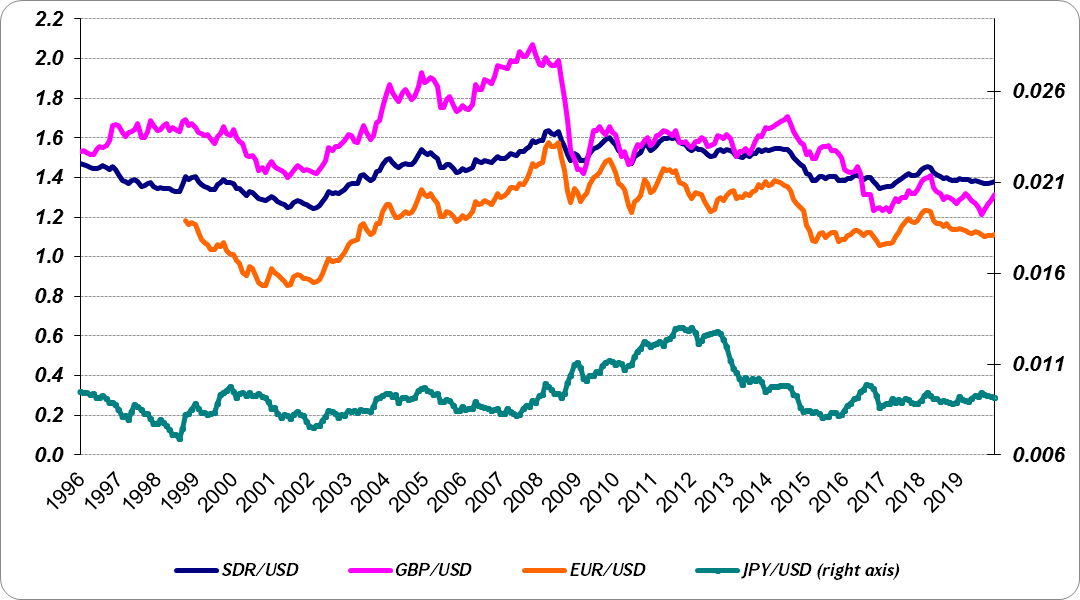 As of the end of 2019, the share of floating rate loans in the structure of RA Government loans and credits comprised 25.6%, which was more by 2.5 percentage points compared to the same indicator in the previous year. In 2019, the share of floating rate loans’ payments made up 9.7% (USD 16.3 million) and the share of fixed rate loans’ payments comprised 90.3% (USD 151.9 million) in the structure of the repayments. 46.1% or USD 165.6 million loan disbursements were with floating rate and 53.9% or USD 193.6 million loan disbursements were with fixed rate in the structure of the loans disbursed by the RA Government during 2019. The loan disbursements with floating rate increased by 3.5 percentage points during 2019 compared to the previous year. The structure of the RA Government loans and credits by the type of interest rate (1999-2019)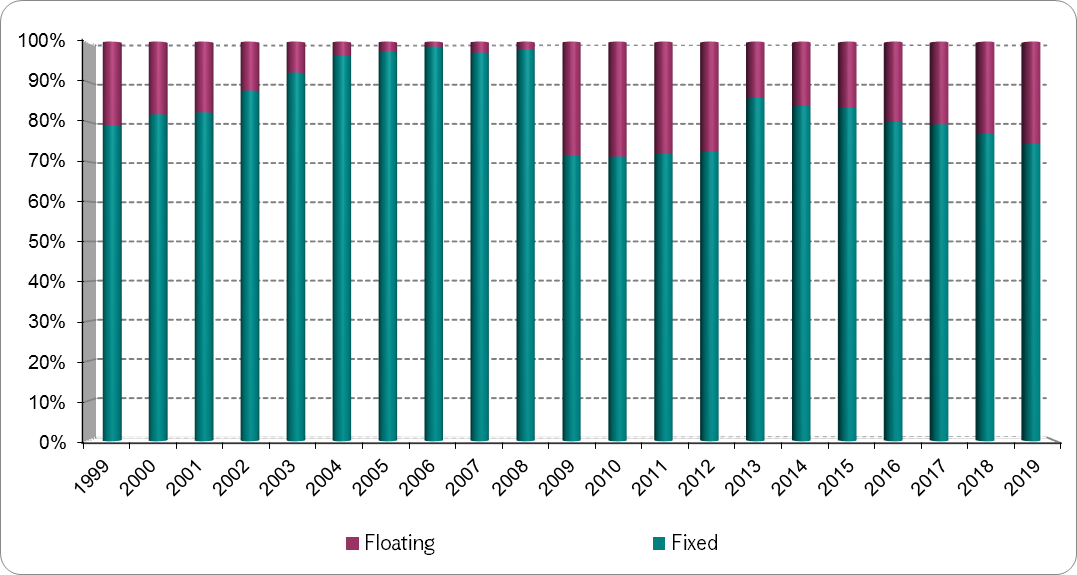 The calculation of the floating interest rate loans is based on the Libor and Euribor interest rates, the behavior of which depends on the existing situation in the international financial market and it is highly volatile.Dynamics of the average monthly interest rates for 6 months USD Libor and EuriborAs of the end of 2019, the share of commercial loans increased by 4.1 percentage points compared to the previous year comprising 48.4% against 44.3% in 2018.The dynamics of the concessionality of the RA Government loans and credits (1999-2019)Information on the transactions carried out with the attracted loans is presented in Annex 4 of this report.External Debt of the Central Bank of RAAs of 31, December 2019 the external debt of the Central Bank of RA amounted to USD 489.3 million (AMD 234.7 billion) or 3.6% over GDP. The external debt of CBA denominated in USD decreased by 11.8%, and it diminished against GDP by 0.8 percentage points compared to the end of the previous year.The share of the loans provided with the Guarantee of the RA Government decreased by 0.2 percentage points in the structure of the external debt of CBA and it comprised 25.7% in 2019 against 25.9% in the previous year. The loans provided by the IMF still prevail in the structure of CBA debt and comprise 41.3%, despite 3.9 percentage points decrease in debt structure against the previous year. The Structure of the external debt of the Central Bank of RADuring 2019 CBA borrowed USD 13.5 million credits from the external sources. Meanwhile, the service payments of the external debt comprised USD 81.6 million, of which USD 11.4 million as interest payments and USD 70.2 million as principal payments.Cash Flow Management	As of December 31, 2019, the total funds of the treasury single account (TSA and time deposits) amounted to AMD 319.1 billion against AMD 172.8 billion as of December 31, 2018. During the reporting period, the balances of the following sub-accounts of TSA increased significantly: state budget funds (by AMD 62.5 billion), stabilization account funds (by AMD 41.2 billion as a result of Eurobonds transactions in 2019), tax single account (by AMD 21.4 billion) and community budget funds (by AMD 10.2 billion). During 2019 the average daily balance of TSA made up AMD 253.2 billion, of which daily average residual of the time deposits at CBA made up AMD 240.8 billion. 	In general, the implementation of the state budget took place within a stable and predictable fiscal environment during the year. The actual tax revenues exceeded the preliminary quarterly proportions approved by the RA Government for all quarters. During the year, the program indicators of the RA state budget were regularly revised increasing revenues and expenditures, and the seasonality of the state budget expenditures didn’t deviate from the seasonality distinctive to the previous years.Dynamics of the TSA daily residual (without deposits) and total balance dynamics in 2019 (AMD million) 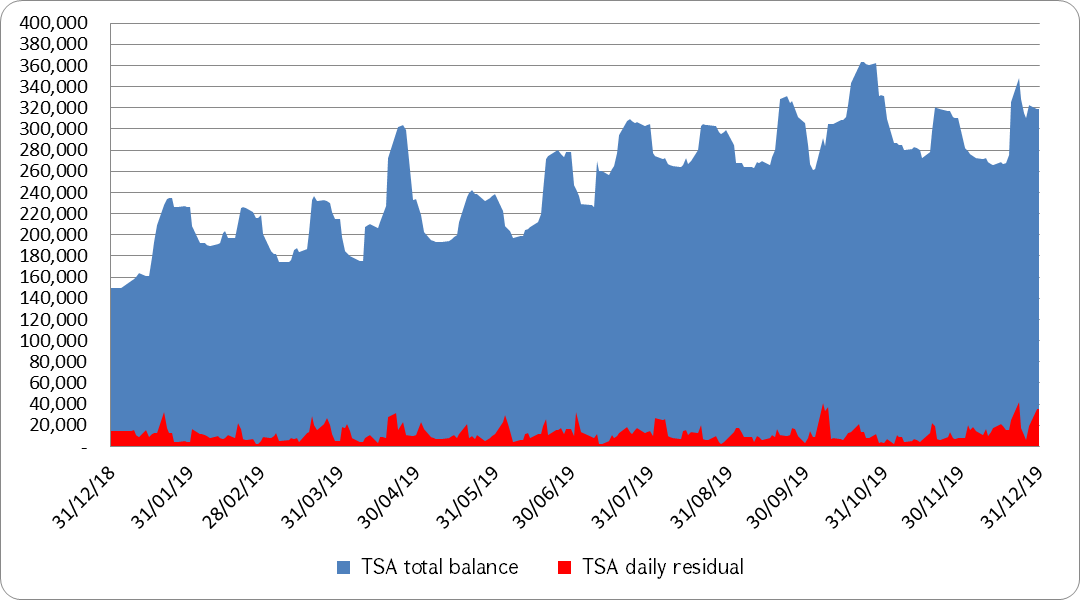 The average residuals of TSA (without deposits) and time deposits (AMD million)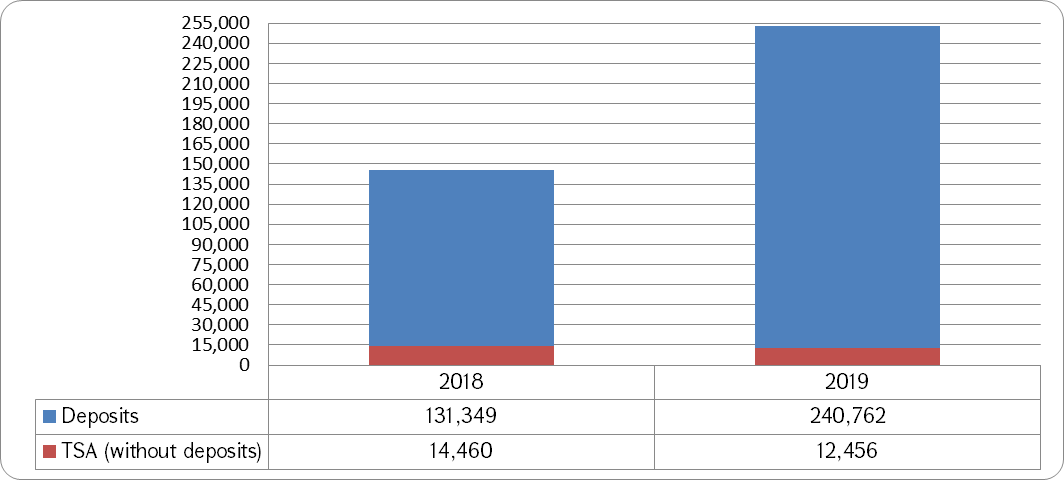 Chart 32 shows that the average balance of TSA (without deposits) was less by AMD 2 billion than the same indicator in the previous year, which means that TSA funds had been more actively managed during 2019. Moreover, the average daily outflows of TSA amounted to AMD 12.0 billion in 2019 compared to AMD 10.7 billion in 2018, which emphasizes more active management of TSA funds during 2019. The total funds of TSA increased significantly compared to the previous year. This was reflected in the dynamics of the average residual of the time deposits, the latter was higher by AMD 109.4 billion or 83.3% in 2019 compared to the same indicator in the previous year. In 2019 the high average residual of the deposits was due to the fact that the additional free funds were generated during the year as a result of the actual performance of the quarterly proportions indicators of the state budget against the programmed inflow and outflow indicators.  TSA indicators (AMD billion)During 2019 totally AMD 1,033.0 billion was deposited in the Central Bank of Armenia exceeding the same indicator of the previous year by AMD 150.0 billion. The average maturity of deposits was 83.6 days, which was more by 35.2 days than the same indicator in the previous year.During 2019 the average interest rate of time deposits was 5.48%. Even though the average interest rate of time deposits was lower by 0.14 percentage points than it had been in the previous year, the revenues received from time deposits increased by AMD 5.7 billion and amounted to AMD 12.8 billion due to the significant increase of the average balance of time deposits in 2019. The above-mentioned favorable conditions allowed exceeding the program indicator of the year by AMD 4.5 billion.Risks AnalysisIn this part of the report it is presented the analysis of the main risks associated with public debt, in particular market (interest rate and exchange rate), re-financing, liquidity and operational risks.As in the previous years, in 2019 MoF of RA continued the consistent policy of management and decrease of the risks associated with the Government debt management. As a result, the Government debt of RA remained within the manageable level.As of December 31, 2019 the increase of the RA Government debt comprised 6.4% compared to the previous year, where 4.2 percentage points resulted from the increase of the external debt and the remaining 2.2 percentage points arisen due to the increase of the domestic debt.As it is known, 2018 was a breakthrough in terms of the growth rate of the debt of the RA Government, when it yielded to the nominal GDP growth rate for the first time since 2013. This trend continued during 2019, and the 6.4% increase in the Government debt was lower by 2.8 percentage points than the 9.2% increase in nominal GDP. The RA Government debt/GDP ratio decreased by 1.3 percentage points compared to the previous year and made up 49.9%. By the way, if the average annual nominal growth of the RA Government debt was 11.8% during the last ten years, then the same indicator totaled only 4.8% during the last two years.The average annual nominal growth of the RA Government debtThe decrease of the debt burden in 2019 occurred due to the following key factors:The Government policy for depletion of the debt in line with fiscal rules, which was expressed by the 2019-2023 RA Government debt reduction revised program, The higher economic growth than it was expected, the over-performance of the tax revenue program and the savings in expenditures.Since 2018, when a new and modernized system of fiscal rules was introduced, the RA Government debt/GDP ratio has been selected as a key target of fiscal policy, aiming at ensuring the stability of the RA Government debt and the gradual reduction of the debt burden (at that time, the Government debt/GDP ratio was exceeding the threshold of 50%). According to the fiscal rules, the RA Government designed and presented in the 2020-2022 MTEF the RA Government debt reduction 2019-2023 revised program, which outlined below 50% indicator (49.7%) for 2023. However, below 50% indicator had already been recorded according to the 2019 data highlighting the earlier implementation of the target, as well as increasing the "fiscal space" and the ability to respond to the economic shocks by involving public debt.On 10th of July, 2019, the RA Government approved the “2020-2022 Medium Term Expenditure Framework” by the decree N900-N, which includes the 2020-2022 RA Government debt management strategy. The strategy document defined the Government debt planned indicators for 2019 and the forecasted indicators for 2020-2022. The 2020-2022 RA Government debt management strategy defined the following benchmark indicators for the main market risks: RA Government debt benchmark indicators for 2019-2021As it is seen from table, all benchmark indicators set by the 2020-2022 RA Government debt management strategy were within the specified ranges as a result of the RA Government debt management.Interest Rate RiskIn table 17, the RA Government debt interest payments/GDP actual indicator is presented in the comparison to the indicators approved by 2019 state budget and envisaged by the 2020-2022 RA Government Debt Management Strategy.RA Government debt interest paymentsThe actual interest payments as a share of GDP increased by 0.1 percentage points compared to the actual indicators of the previous year and the indicators envisaged by the 2020-2022 RA Government debt management strategy. The growth of nominal interest payments totaled 13.3% compared to the previous year, which was the lowest increase in the last ten years. The reasons of the increase in RA Government debt service are described in the "RA Government Debt Service" section.GS primary allocation yields, (%)The weighted average interest rate of GS allocated during 2019 increased by 0.12 percentage points compared to the previous year. The restriction of the growth of loans with floating interest rates was highlighted in the perspective of the interest rate risk management.The shares of RA Government fixed and floating rate debt, (%)In the 2020-2022 RA Government debt management strategy the target shares of the floating and fixed interest rates of the existing debt for the end of 2019 were determined to be 17.4 and 82.6, respectively. The Government managed to increase the share of fixed rate liabilities by 1.2 percentage points in comparison to the planned indicator, however the actual indicator decreased by 1.2 percentage points compared to the same indicator in the previous year mainly due to the structure of the transactions with external loans.Interest rate risk indicators of RA Government debt in 2019All interest rate risk indicators reflected in table 20 had positive trends compared to the forecasted levels as a result of the RA Government debt management. Exchange Rate RiskTo reduce the exchange rate risk, MoF of RA signed an agreement with CBA in 2007, according to which during the budgeting year all foreign currency inflow and outflow transactions of the Government debt payments should be converted based on the exchange rates that are applied in the RA Government budget message and are used for the calculation of the current RA Government state budget law (if the budget is not in force, then the draft of the budget) indicators. This agreement provided an opportunity to the Government to fix exchange rates on foreign currency debt payments over the year, hedging the exchange rate risk and making it more manageable. The monthly average exchange rates of AMD against USD and EUR for 2019 are presented in Chart 33.AMD exchange rate against USD and EUR in 2019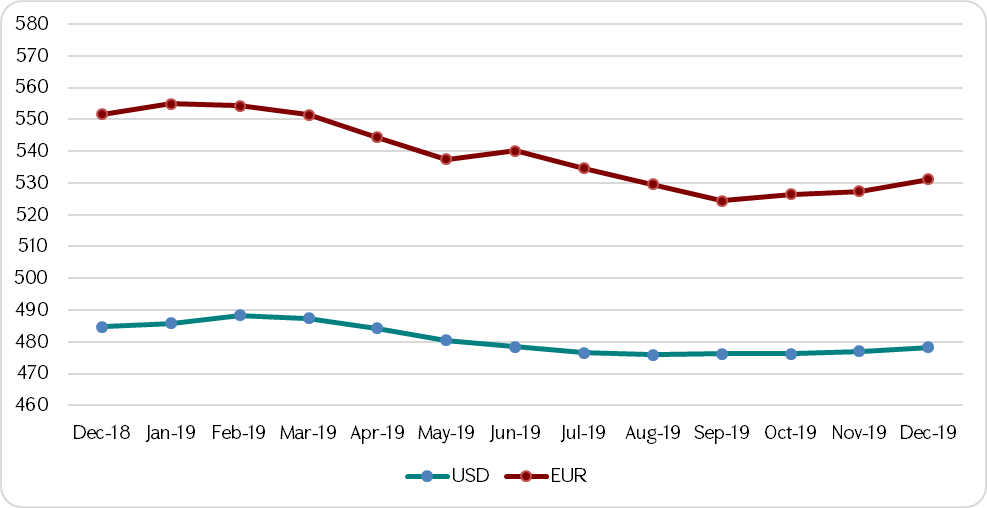 During 2019 USD/AMD exchange rate did not fluctuate much, but EUR/AMD exchange rate was more volatile. RA Government external debtAs of the end of 2019, the RA Government external debt increased both in USD and AMD.RA Government debt currency structure (%)The share of debt denominated in AMD increased by 1.7 percentage points in the currency structure of the RA Government debt due to the growth of GS share in the structure of the RA state budget deficit. The shares of USD denominated debt and euro denominated debt increased by 0.3 and 1.4 percentage points, respectively in the currency structure of the RA Government debt, but the shares of SDR and Yen debt denominated debts decreased by 3.0 and 0.4 percentage points, respectively due to the nature of the external loan transactions during the year.Refinancing RiskRefinancing risk is being assessed by the smoothness of the repayment profile of the outstanding debt (which means that there aren’t any heavy periods in meeting debt redemption obligations), by the Average Time to Maturity (ATM), the share of short-term debt in overall debt portfolio and some other risk indicators. Government debt redemption schedule in 2019 (AMD million)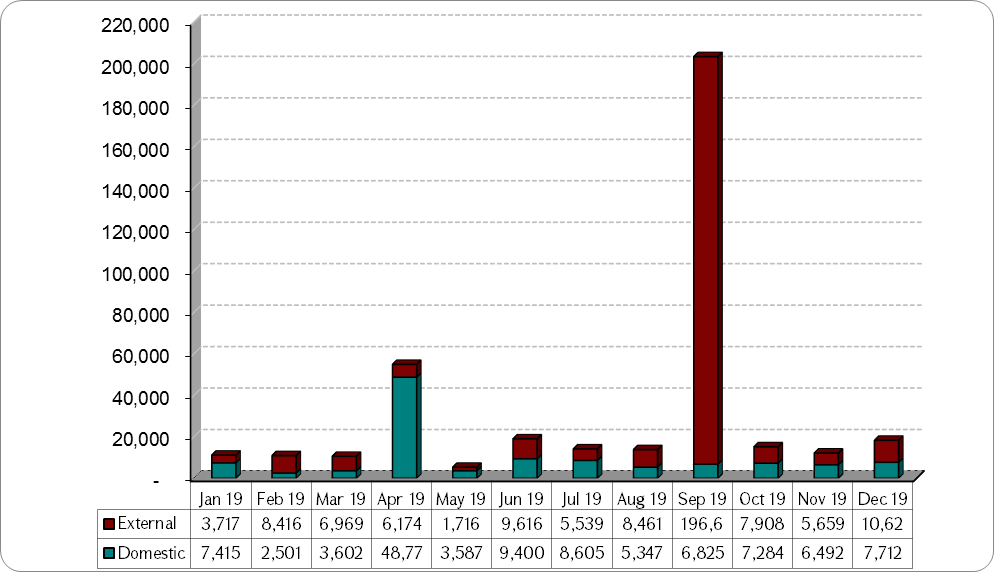 The Government debt redemption profile in 2019 shows that the significant share of monthly repayments in 2019 was concentrated in September. The latter was due to buyback of USD 402.4 million Eurobonds repayable in 2020.In 2019 the second largest redemption of the RA Government debt was concentrated in April, because the repayments are being concentrated on the specific days in order to increase the liquidity of the bonds according to the international best practice. Thus, on 29th of April, the redemptions of 3-year and 5-year maturity benchmark bonds amounted to AMD 34.2 billion and AMD 11.1 billion, respectively.RA Government debt structure by weighted average time to maturityTable 23 shows that the share of medium-term debt in the structure of the RA Government debt decreased by 6.3 percentage points, the shares of short-term and long-term debts in the structure of the RA Government debt increased by 1.8 and 4.6 percentage points, respectively.  The comparison of the main indicators of GS with the previous year is presented below.The indicators of outstanding GSThe indicators of the outstanding GS improved in comparison to the previous year diminishing the refinancing risk. As of the end of 2019 the repayments of the Government external loans were extended up to 2054, the repayments of AMD denominated bonds were spread up to 2047, the repayments of foreign currency securities were extended up to 2029, and the repayments of the guarantees were up to 2036. Government debt maturity profile as of December 31, 2019 (AMD billion)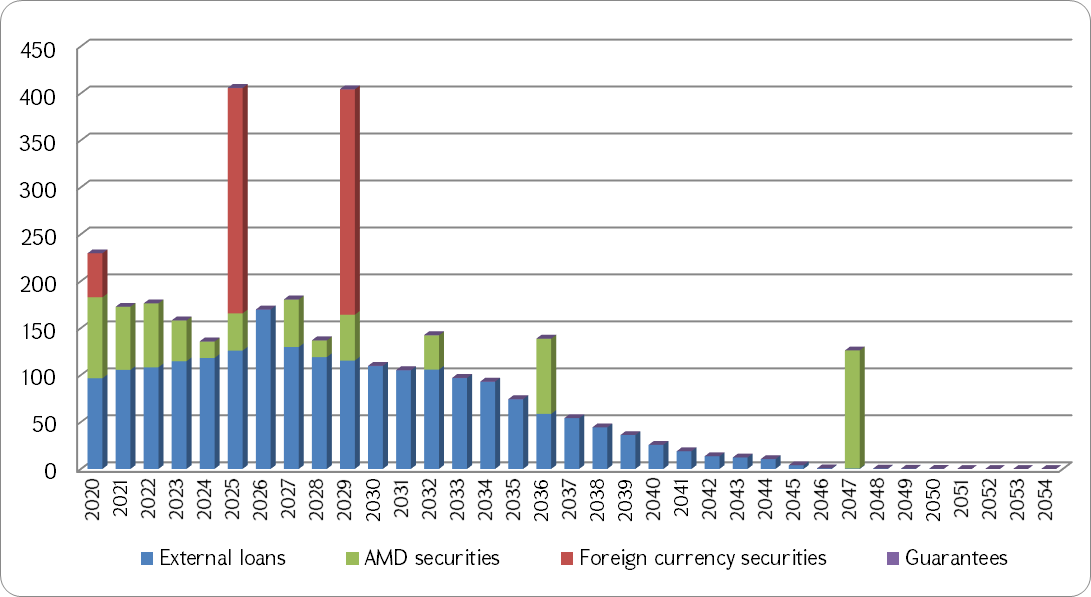 As at the end of 2019, the large repayment years are 2025 and 2029 in the RA Government debt maturity profile. 59.1% of the Government debt redemption in 2025 consists of the redemption of 10-year maturity Eurobonds issued in 2015, and 59.3% of the Government debt redemption in 2029 consists of the redemption of 10-year maturity Eurobonds issued in 2019.RA Government defined the following refinancing risk targeted indicators in the 2020-2022 RA Government debt management strategy program:RA Government debt refinancing risk indicators in 2019A study of table 25 shows that all refinancing risk indicators were significantly improved compared to the forecasted levels. It was mainly due to the fact that the transactions of the buyback of Eurobonds maturing in 2020 and issuance of new Eurobonds maturing in 2029 had a very positive impact on the refinancing risk indicators of both the RA Government debt and the RA Government external debt, as well as on the refinancing risk indicators of the RA Government domestic debt, as the domestic debt represents the sum of the incurred and existing debt obligations to the residents of the Republic of Armenia on the basis of borrowing or credit agreements, and the RA residents also took part in the above-mentioned transactions. The refinancing risk indicators of the RA Government domestic debt showed a positive trend also due to the increase of the long-term bonds share in the domestic debt. The actual data of the all above mentioned indicators evidence that the refinancing risk was within the manageable scope with the 2019 outcomes.Operational RiskThe RA Ministry of Finance continually reveals, assesses, manages and decreases the operational risks related to the RA Government debt management.The Public Debt Management Department continuously registers, researches and offers solutions to identified problems based on the documents "Operational Risk Management Framework" and "Business Continuity Plan" for the Public Debt Management Department at the Ministry of Finance of RA adopted by 17th of September, 2018, N 445 order of the Minister of Finance. The operational risk management framework includes:Perception and documentation of the main business processes,Identification, assessment and measurement of the operational risks,Development of the risk management document in order to prevent, mitigate or suspend operational risks,Implementation of the risk management strategies,Performance monitoring by each section,Continuous improvement of the operational risk management,Ensuring the accountability of operational risks.Through the “Business Continuity Plan” PDMD at MoF of RA manages those operational risks that could endanger or harm the implementation of the activities of the RA Government debt management. During 2019 each member of the staff of PDMD at MoF of RA monitored operational risks related to his activities and in case of accidents recorded them. Statistics on the operational risk were summarized, the recorded risks were discussed and appropriate solutions were provided on a quarterly basis. Government treasury securities transactions in 2019In 2019 Government issued new securities, in particular: 1-year T-bills, 3 and 5-year maturity MTCN, as well as 10-year and 30-year maturity LTCB. During the year the allocation amounts of GS comprised (without the volume intended for free sale by TD): up to 1 year T-bills - AMD 36.6 billion, by issuance maturity 3-year and 5-year MTCN - AMD 18.0 billion and AMD 34.0 billion, respectively, by issuance maturity 10-year and 30-year LTCB – AMD 66.0 billion and AMD 54.0 billion, respectively. In 2019 the volume of market bonds being allocated also through TD was set up 10% of the allocation volume of each allocation auction.Table 1.1. Transactions of marketable GS during 2019The demand for GS totaled AMD 428.3 billion and it exceeded the allocation amount by more than 2 times, The weighted average yield of allocations comprised 8.97%,The maximum allocation maturity made up 28 years during the reopening of 30-year original maturity LTCB, and the minimum maturity was 14 weeks according to the reopening of 52-week original maturity T-bills.During 2019 MoF of RA carried out buybacks of GS with the total amount of AMD 28.2 billion.During the reporting period 41 issues of SCB took place with the total amount of AMD 11.5 billion, of which AMD 3.34 billion was allocated.Table 1.2. The data of GS auctions took place during 2019 Table 1.3.   Saving coupon bonds allocations in 2019Transactions of Eurobonds in 2019 New loan agreements signed in 2019Transactions carried out during 2019 for the loans borrowed by the RA Government Transactions carried out during 2019 for the loans borrowed by the Central Bank of RATransactions on the guarantees carried out during 2019 by the RA GovernmentGovernment treasury securities primary market agents in 2019GSGovernment treasury securitiesT-billsShort-term billsMTCNMedium-term coupon notesLTCBLong-term coupon bondsSCBSaving coupon bondsTDTreasury DirectGDPGross National Product(Since 2015 the GDP is compiled by NSS RA according to System of national accounts 2008 (SNA 2008) international standard. GDP indicators for the period 2012-2014 have also been revised taking into account SNA 2008 and they are not consistent with the GDP indicators for the period 2000-2011, which had been compiled according to the System of national accounts 1993 (SNA 1993) standard. In May, 2019 the NSS of RA revised the GDP indicator for 2018.)NPVNet Present ValueMTEFMedium-Term Expenditure FrameworkTSATreasury Single AccountMoF of RAMinistry of Finance of the Republic of ArmeniaCBACentral Bank of ArmeniaPublic Budget – The course of fiscal policy was preserved in 2019. The contractionary fiscal policy was targeted and implemented aiming to maintain fiscal and debt sustainability along with the recovery of the economy. The total revenue of the state budget as a share of GDP made up 23.8% in 2019 against 22.3% in 2018. The share of the state budget taxes and duties to GDP ratio comprised 22.3% against 21.0% in the previous year. 31.12.201831.12.201831.12.201931.12.2019AMD billion% of GDPAMD billion% of GDP% of GDPPublic Debt of RA3,348.855.73,513.453.553.5of whichDebt of the Government of RA 3,082.751.23,278.749.949.9of whichExternal Debt2,412.140.12,541.538.738.7of whichCredits and loans2,002.62,067.3Government treasury bonds purchased by non-residents3.63.3Foreign currency denominated bonds purchased by non-residents402.1467.1External guarantees3.93.8Domestic Debt670.511.1737.211.211.2 of whichCredits and loans0.00.0Government treasury bonds purchased by residents584.5677.7Foreign currency denominated bonds purchased by residents81.759.5Domestic guarantees4.40.0External Debt of the Central Bank of RA266.14.4234.73.63.6of whichLoans provided with the guarantee of the RA Government68.961.9(AMD billion)2018Actual2019Program2019Adjusted program2019ActualDomestic sources48.070.088.9101.9External sources85.3155.4196.6132.7Total133.3225.4285.5234.731.12.201831.12.2019DifferenceAverage interest rate of the RA Government debt, %5.04.8(0.2)External loans and credits interest rate2.42.3(0.1)Government treasury securities interest rate12.311.8(0.5)Foreign currency Government bonds interest rate 6.95.9(1.0)External guarantees interest rate1.01.0-MonthlyMonthlyMonthly(accumulative)Monthly(accumulative)2018201920182019January20,13010,72520,13010,725February(14,059)9,4916,07120,216March8,1948,70814,26428,924April17,046(11,881)31,31117,042May(35,463)7,106(4,152)24,148June(1,158)2,528(5,310)26,676July25,18842,29719,87868,974August6,6803,35526,55872,328September(1,283)1,61025,27573,939October7,90925,96133,18599,900November7,5562,06440,740101,964December7,236(14)47,976101,9502018201820192019(billion AMD)Share(billion AMD)ShareT-bills29.14.9%23.83.5%MTCN230.139.1%218.632.1%LTCB323.254.9%431.963.4%SCB5.71.0%6.71.0%Total securities588.1100%681.0100%ProgramActualUp to 1 year14.0%12.7%1-5 years45.5%28.8%5 and more years40.5%58.5%RedemptionRedemptionInterest paymentsInterest payments2018201920182019January6,6287,202362643February27,2682,3806,6354,879March4,2803,4803,3324,790April5,56748,65569422,312May47,1623,43021,669202June4,9098,685313715July7,0918,460738797August3,7725,2115,0404,725September4,9706,6054,8646,851October2,4227,28420,06622,978November3,9976,358168451December1237,552111396Total118,190115,30163,99169,738201720182019The number of transactions (quantity)1,84817642481The total amount of transactions (AMD billion), 
     of which371.4388.6454.2Interbank market307.1338.4402.3Armenia Securities Exchange (AMX)61.350.251.9CBA transactions3.0--Secondary market indicatorsWeighted average yields of all transactions (%)10.3210.869.29Weighted average time to maturity (days)4,3196,8195,157Weighted daily average amount (AMD million)1,4911,6321,854Daily average number of transactions7710Maturityin years30.12.201630.12.201629.12.201729.12.201728.12.201828.12.201830.12.201930.12.201917044494494064064364362759496496467467469469380054254251851850250258576216215925925485487889693693638638586586109407667666896896466462098093193175375372772730953953766766778778IssuerRepublic of ArmeniaIssuance formatRegS / 144ARatingBa3 (stable) Moody's / B+(positive) FitchAllocation amount 500,000,000 USDQuotation date19 September, 2019Settlement date26 September, 2019Maturity date26 September, 2029Coupon rate3.95%Allocation price97.976Yield4.20%BenchmarkUS bonds (1,625% ) repayable in August, 2029Spread to 10 year US benchmark 242.8 basis pointsSpread to mid-swap 255 basis pointsListingEuronext Dublin (Regulated Market)Lead Managers"J.P. Morgan", "Citigroup"ProgramAdjusted programActualPerformance, %Actual share, %Total disbursements240.6240.6173.172.0100of whichProject loans166.5166.599.559.857.5Budget support loans747473.699.542.531.12.201831.12.201831.12.201931.12.2019USD million%USD million%External Debt of the Central Bank of RA550.0100.0489.3100.0of whichBy CreditorsBy CreditorsBy CreditorsBy CreditorsBy CreditorsInternational organizations, of which418.476.1365.174.6International Monetary Fund248.445.2202.141.3International Bank for Reconstruction and Development 43.47.941.88.5Asian Development Bank13.82.513.72.8European Investment Bank 112.820.5107.622.0Foreign states, of which131.723.9124.225.4Germany (KfW)131.723.9124.225.4By interest rate typeBy interest rate typeBy interest rate typeBy interest rate typeBy interest rate typeFixed interest rate 297.154.0275.456.3Floating interest rate253.046.0213.943.7By currencyBy currencyBy currencyBy currencyBy currencySDR262.247.7215.844.1USD156.228.4149.330.5EUR131.723.9124.225.420182019TSA balance as of December 31172.8319.1Daily average residual of the time deposits at CBA131.3240.8Income earned from the time deposits invested in CBA7.112.82010 – 20192018 – 2019ActualActualAverage annual nominal growth of the RA Government debt (%)11.84.8Benchmark2019ActualRefinancing riskAverage time to maturity8- 11 years9.1 yearsThe share of up to 1-year maturity bonds in the total GS (at the end of the year)max 20%12.7%Interest rate riskThe share of fixed rate debt in the total debt min 80%83.8%Exchange rate riskThe share of domestic debt in the total debtmin 20%22.5%The share of AMD denominated debt in the total debtmin 20%20.8%201820192019ActualProgramActualInterest payments/GDP (%)2.32.32.420182019ActualActualWeighted average yields of GS allocated in the current year8.858.97Of whichT-bills6.135.92MTCN8.027.74LTCB10.9610.43201820192019Interest rateActualForecastActualFixed85.082.683.8Floating15.017.416.220192019Forecast ActualAverage time to refixing of the RA Government debt (year)6.37.5Average time to refixing of the external debt (year)6.16.9Average time to refixing of the domestic debt (year)7.39.8The share of the RA Government debt refixing during a year (%)30.222.8The share of the external debt refixing during a year (%)33.224.9The share of the domestic debt refixing during a year (%)19.315.520182019Change (%)RA Government external debt (AMD billion) 2,412.12,541.55.4%RA Government external debt (USD million) 4,986.35,298.16.3%USD exchange rate at the end of the year 483.75479.7(0.8)%20182019ActualActualCurrency structure100.0100.0of whichDebt denominated in AMD19.120.8Debt denominated in foreign currency80.979.2of whichUSD43.643.9SDR24.121.0EUR9.210.6JPY3.73.3AED0.10.1CNY0.40.320182019ActualActualThe structure by weighted average time to maturity, %100.0100.0of whichShort-term (up to 1 year)2.64.4Medium-term (1-5 years)22.716.4Long-term (more than 5 years)74.679.220182019Average time to maturity (year)9.110.2The share of GS maturing in the forthcoming year in the total GS (%)12.912.720192019ForecastActualRA Government debt average time to maturity (year)8.19.1External debt ATM (year)8.38.9Domestic debt ATM (year)7.39.8RA Government debt maturing within one year (%)13.37.0Share of RA Government external debt maturing within one year (%)11.64.6Share of RA Government domestic debt maturing within one year (%)19.315.5T-billsMTCNLTCBTotalNumber of allocation auctions (quantity)348446Number of additional allocations (quantity)133319Amount available to be allocated (excluding  the amount of available to be allocated by Treasury Direct) (AMD billion)36.652.0120.0208.6Total allocated amount (AMD billion), of which35.951.9118.7206.5By primary dealers (AMD billion)35.951.7116.5204.1By Treasury Direct system (direct sale) (AMD billion)0.0000010.1952.21762.4126The share in the total allocated amount17.4%25.1%57.5%100%The average allocated amount by primary dealers (AMD billion)0.84.716.63.1Allocation dateAllocation dateISINISINAvailable amount for allocation (AMD million)Available amount for allocation (AMD million)Available amount for allocation (AMD million)Available amount for allocation (AMD million)Available amount for allocation (AMD million)Available amount for allocation (AMD million)Available amount for allocation (AMD million)Available amount for allocation (AMD million)Available amount for allocation (AMD million)Available amount for allocation (AMD million)Allocation typeAllocation typeAllocation typeAllocation typeAllocation typeAllocation typeAllocation typeAllocation typeAllocation typeDemand (AMD million)Demand (AMD million)Demand (AMD million)Demand (AMD million)Demand (AMD million)Demand (AMD million)Demand (AMD million)Demand (AMD million)Demand (AMD million)Allocation (AMD million)Allocation (AMD million)Allocation (AMD million)Allocation (AMD million)Allocation (AMD million)Allocation (AMD million)Allocation (AMD million)Allocation (AMD million)Minimum yield (%)Minimum yield (%)Minimum yield (%)Minimum yield (%)Minimum yield (%)Minimum yield (%)Minimum yield (%)Minimum yield (%)Minimum yield (%)Minimum yield (%)Marginal yield (%)Marginal yield (%)Marginal yield (%)Marginal yield (%)Marginal yield (%)Marginal yield (%)Marginal yield (%)Marginal yield (%)Marginal yield (%)Marginal yield (%)Weighted average yield (%)Weighted average yield (%)Weighted average yield (%)Weighted average yield (%)Weighted average yield (%)Weighted average yield (%)Weighted average yield (%)Weighted average yield (%)Weighted average yield (%)Weighted average yield (%)Redemption dateRedemption dateRedemption dateRedemption dateRedemption dateRedemption dateRedemption date15/JAN/201915/JAN/2019AMGT52131209AMGT52131209AMGT52131209AMGT52131209AMGT52131209AMGT52131209AMGT52131209AMGT52131209AMGT52131209AMGT521312091,0001,0001,0001,0001,0001,0001,0001,000Auction1,7001,7001,7001,7001,7001,7001,7001,7001,7001,0001,0001,0001,0001,0001,0001,0001,0001,0001,0001,0001,0001,0001,0001,0001,0001,0006.14996.14996.14996.14996.14996.14996.14996.14996.14996.14996.25336.25336.25336.25336.25336.25336.22586.22586.22586.22586.225813/JAN/202013/JAN/202013/JAN/202013/JAN/202013/JAN/202013/JAN/202013/JAN/202013/JAN/202013/JAN/202015/JAN/201915/JAN/2019AMGT52131209AMGT52131209AMGT52131209AMGT52131209AMGT52131209AMGT52131209AMGT52131209AMGT52131209AMGT52131209AMGT52131209200200200200200200200200Additional auction1001001001001001001001001001001001001001001001001001001001001001001001001001006.22586.22586.22586.22586.22586.22586.22586.22586.22586.22586.22586.22586.22586.22586.22586.22586.22586.22586.22586.22586.225813/JAN/202013/JAN/202013/JAN/202013/JAN/202013/JAN/202013/JAN/202013/JAN/202013/JAN/202013/JAN/202016/JAN/201916/JAN/2019AMGB1029A276AMGB1029A276AMGB1029A276AMGB1029A276AMGB1029A276AMGB1029A276AMGB1029A276AMGB1029A276AMGB1029A276AMGB1029A27615,00015,00015,00015,00015,00015,00015,00015,000Auction15,62115,62115,62115,62115,62115,62115,62115,62115,62115,00015,00015,00015,00015,00015,00015,00015,00015,00015,00015,00015,00015,00015,00015,00015,00015,0009.24979.24979.24979.24979.24979.24979.24979.24979.24979.249710.711110.711110.711110.711110.711110.71119.74189.74189.74189.74189.741829/OCT/202729/OCT/202729/OCT/202729/OCT/202729/OCT/202729/OCT/202729/OCT/202729/OCT/202729/OCT/202716/JAN/201916/JAN/2019AMGB1029A276AMGB1029A276AMGB1029A276AMGB1029A276AMGB1029A276AMGB1029A276AMGB1029A276AMGB1029A276AMGB1029A276AMGB1029A2763,0003,0003,0003,0003,0003,0003,0003,000Additional auction1501501501501501501501501501501501501501501501501501501501501501501501501501509.74189.74189.74189.74189.74189.74189.74189.74189.74189.74189.74189.74189.74189.74189.74189.74189.74189.74189.74189.74189.741829/OCT/202729/OCT/202729/OCT/202729/OCT/202729/OCT/202729/OCT/202729/OCT/202729/OCT/202729/OCT/202722/JAN/201922/JAN/2019AMGT52017192AMGT52017192AMGT52017192AMGT52017192AMGT52017192AMGT52017192AMGT52017192AMGT52017192AMGT52017192AMGT520171921,0001,0001,0001,0001,0001,0001,0001,000Auction1,2601,2601,2601,2601,2601,2601,2601,2601,2601,0001,0001,0001,0001,0001,0001,0001,0001,0001,0001,0001,0001,0001,0001,0001,0001,0006.22146.22146.22146.22146.22146.22146.22146.22146.22146.22146.22146.22146.22146.22146.22146.22146.22146.22146.22146.22146.22141/JUL/20191/JUL/20191/JUL/20191/JUL/20191/JUL/20191/JUL/20191/JUL/20191/JUL/20191/JUL/201922/JAN/201922/JAN/2019AMGT52017192AMGT52017192AMGT52017192AMGT52017192AMGT52017192AMGT52017192AMGT52017192AMGT52017192AMGT52017192AMGT52017192200200200200200200200200Additional auction12121212121212121212121212121212121212121212121212126.22146.22146.22146.22146.22146.22146.22146.22146.22146.22146.22146.22146.22146.22146.22146.22146.22146.22146.22146.22146.22141/JUL/20191/JUL/20191/JUL/20191/JUL/20191/JUL/20191/JUL/20191/JUL/20191/JUL/20191/JUL/2019Total JanuaryTotal JanuaryTotal JanuaryTotal January20,40020,40020,40020,40020,40020,40020,40020,40020,40020,40018,84318,84318,84318,84318,84318,84318,84318,84318,84317,26217,26217,26217,26217,26217,26217,26217,2629.31149.31149.31149.31149.31149.31149.31149.31149.31149.31145/FEB/20195/FEB/2019AMGT52032209AMGT52032209AMGT520322091,0001,0001,0001,0001,0001,0001,0001,0001,0001,000AuctionAuctionAuctionAuctionAuctionAuctionAuctionAuctionAuction1,4101,4101,4101,4101,4101,4101,4101,4101,4101,0001,0001,0001,0001,0001,0001,0001,0006.19846.19846.19846.19846.19846.19846.19846.19846.19846.19846.33976.33976.33976.33976.33976.33976.33976.33976.33976.33976.24976.24976.24976.24976.24976.24976.24976.24976.24976.24973/FEB/20203/FEB/20203/FEB/20203/FEB/20203/FEB/20203/FEB/20205/FEB/20195/FEB/2019AMGT52032209AMGT52032209AMGT52032209200200200200200200200200200200Additional auctionAdditional auctionAdditional auctionAdditional auctionAdditional auctionAdditional auctionAdditional auctionAdditional auctionAdditional auction-----------------------------------------------3/FEB/20203/FEB/20203/FEB/20203/FEB/20203/FEB/20203/FEB/202013/FEB/201913/FEB/2019AMGN60294235AMGN60294235AMGN602942357,0007,0007,0007,0007,0007,0007,0007,0007,0007,000AuctionAuctionAuctionAuctionAuctionAuctionAuctionAuctionAuction12,55012,55012,55012,55012,55012,55012,55012,55012,5507,0007,0007,0007,0007,0007,0007,0007,0008.34538.34538.34538.34538.34538.34538.34538.34538.34538.34538.67158.67158.67158.67158.67158.67158.67158.67158.67158.67158.50928.50928.50928.50928.50928.50928.50928.50928.50928.509229/APR/202329/APR/202329/APR/202329/APR/202329/APR/202329/APR/202313/FEB/201913/FEB/2019AMGN60294235AMGN60294235AMGN602942351,4001,4001,4001,4001,4001,4001,4001,4001,4001,400Additional auctionAdditional auctionAdditional auctionAdditional auctionAdditional auctionAdditional auctionAdditional auctionAdditional auctionAdditional auction1,3901,3901,3901,3901,3901,3901,3901,3901,3901,3901,3901,3901,3901,3901,3901,3901,3908.50928.50928.50928.50928.50928.50928.50928.50928.50928.50928.50928.50928.50928.50928.50928.50928.50928.50928.50928.50928.50928.50928.50928.50928.50928.50928.50928.50928.50928.509229/APR/202329/APR/202329/APR/202329/APR/202329/APR/202329/APR/202319/FEB/201919/FEB/2019AMGT5204B198AMGT5204B198AMGT5204B1981,0001,0001,0001,0001,0001,0001,0001,0001,0001,000AuctionAuctionAuctionAuctionAuctionAuctionAuctionAuctionAuction1,4101,4101,4101,4101,4101,4101,4101,4101,4101,0001,0001,0001,0001,0001,0001,0001,0006.09976.09976.09976.09976.09976.09976.09976.09976.09976.09976.15576.15576.15576.15576.15576.15576.15576.15576.15576.15576.12966.12966.12966.12966.12966.12966.12966.12966.12966.12964/NOV/20194/NOV/20194/NOV/20194/NOV/20194/NOV/20194/NOV/201919/FEB/201919/FEB/2019AMGT5204B198AMGT5204B198AMGT5204B198200200200200200200200200200200Additional auctionAdditional auctionAdditional auctionAdditional auctionAdditional auctionAdditional auctionAdditional auctionAdditional auctionAdditional auction2002002002002002002002002002002002002002002002002006.12966.12966.12966.12966.12966.12966.12966.12966.12966.12966.12966.12966.12966.12966.12966.12966.12966.12966.12966.12966.12966.12966.12966.12966.12966.12966.12966.12966.12966.12964/NOV/20194/NOV/20194/NOV/20194/NOV/20194/NOV/20194/NOV/201926/FEB/201926/FEB/2019AMGT52036192AMGT52036192AMGT520361921,0001,0001,0001,0001,0001,0001,0001,0001,0001,000AuctionAuctionAuctionAuctionAuctionAuctionAuctionAuctionAuction1,2101,2101,2101,2101,2101,2101,2101,2101,2101,0001,0001,0001,0001,0001,0001,0001,0005.84505.84505.84505.84505.84505.84505.84505.84505.84505.84506.10256.10256.10256.10256.10256.10256.10256.10256.10256.10256.07626.07626.07626.07626.07626.07626.07626.07626.07626.07623/JUN/20193/JUN/20193/JUN/20193/JUN/20193/JUN/20193/JUN/201926/FEB/201926/FEB/2019AMGT52036192AMGT52036192AMGT52036192200200200200200200200200200200Additional auctionAdditional auctionAdditional auctionAdditional auctionAdditional auctionAdditional auctionAdditional auctionAdditional auctionAdditional auction1981981981981981981981981981981981981981981981981986.07626.07626.07626.07626.07626.07626.07626.07626.07626.07626.07626.07626.07626.07626.07626.07626.07626.07626.07626.07626.07626.07626.07626.07626.07626.07626.07626.07626.07626.07623/JUN/20193/JUN/20193/JUN/20193/JUN/20193/JUN/20193/JUN/2019Total FebruaryTotal FebruaryTotal FebruaryTotal February12,00012,00012,00012,00012,00012,00012,00012,00012,00012,00018,36818,36818,36818,36818,36818,36818,36818,36818,36811,78811,78811,78811,78811,78811,78811,78811,7887.82807.82807.82807.82807.82807.82807.82807.82807.82807.82805/MAR/20195/MAR/2019AMGT52023208AMGT52023208AMGT52023208AMGT52023208AMGT520232081,0001,0001,0001,0001,0001,0001,0001,0001,0001,000AuctionAuctionAuctionAuctionAuctionAuctionAuctionAuctionAuction1,4101,4101,4101,4101,4101,4101,4101,4101,4101,0001,0001,0001,0001,0001,0001,0001,0006.14976.14976.14976.14976.14976.14976.14976.14976.14976.14976.21276.21276.21276.21276.21276.21276.21276.21276.21276.21276.18126.18126.18126.18126.18126.18126.18126.18126.18126.18122/MAR/20202/MAR/20202/MAR/20202/MAR/20205/MAR/20195/MAR/2019AMGT52023208AMGT52023208AMGT52023208AMGT52023208AMGT52023208200200200200200200200200200200Additional auctionAdditional auctionAdditional auctionAdditional auctionAdditional auctionAdditional auctionAdditional auctionAdditional auctionAdditional auction2002002002002002002002002002002002002002002002002006.18126.18126.18126.18126.18126.18126.18126.18126.18126.18126.18126.18126.18126.18126.18126.18126.18126.18126.18126.18126.18126.18126.18126.18126.18126.18126.18126.18126.18126.18122/MAR/20202/MAR/20202/MAR/20202/MAR/202013/MAR/201913/MAR/2019AMGN60294227AMGN60294227AMGN60294227AMGN60294227AMGN602942277,0007,0007,0007,0007,0007,0007,0007,0007,0007,000AuctionAuctionAuctionAuctionAuctionAuctionAuctionAuctionAuction10,74810,74810,74810,74810,74810,74810,74810,74810,7487,0007,0007,0007,0007,0007,0007,0007,0007.95107.95107.95107.95107.95107.95107.95107.95107.95107.95108.28828.28828.28828.28828.28828.28828.28828.28828.28828.28828.17388.17388.17388.17388.17388.17388.17388.17388.17388.173829/APR/202229/APR/202229/APR/202229/APR/202213/MAR/201913/MAR/2019AMGN60294227AMGN60294227AMGN60294227AMGN60294227AMGN602942271,4001,4001,4001,4001,4001,4001,4001,4001,4001,400Additional auctionAdditional auctionAdditional auctionAdditional auctionAdditional auctionAdditional auctionAdditional auctionAdditional auctionAdditional auction1,162.41,162.41,162.41,162.41,162.41,162.41,162.41,162.41,162.41,162.41,162.41,162.41,162.41,162.41,162.41,162.41,162.48.17388.17388.17388.17388.17388.17388.17388.17388.17388.17388.17388.17388.17388.17388.17388.17388.17388.17388.17388.17388.17388.17388.17388.17388.17388.17388.17388.17388.17388.173829/APR/202229/APR/202229/APR/202229/APR/202219/MAR/201919/MAR/2019AMGT5202C190AMGT5202C190AMGT5202C190AMGT5202C190AMGT5202C1901,0001,0001,0001,0001,0001,0001,0001,0001,0001,000AuctionAuctionAuctionAuctionAuctionAuctionAuctionAuctionAuction2,6502,6502,6502,6502,6502,6502,6502,6502,6501,0001,0001,0001,0001,0001,0001,0001,0006.04006.04006.04006.04006.04006.04006.04006.04006.04006.04006.10676.10676.10676.10676.10676.10676.10676.10676.10676.10676.07916.07916.07916.07916.07916.07916.07916.07916.07916.07912/DEC/20192/DEC/20192/DEC/20192/DEC/201919/MAR/201919/MAR/2019AMGT5202C190AMGT5202C190AMGT5202C190AMGT5202C190AMGT5202C190200200200200200200200200200200Additional auctionAdditional auctionAdditional auctionAdditional auctionAdditional auctionAdditional auctionAdditional auctionAdditional auctionAdditional auction1801801801801801801801801801801801801801801801801806.07916.07916.07916.07916.07916.07916.07916.07916.07916.07916.07916.07916.07916.07916.07916.07916.07916.07916.07916.07916.07916.07916.07916.07916.07916.07916.07916.07916.07916.07912/DEC/20192/DEC/20192/DEC/20192/DEC/201926/MAR/201926/MAR/2019AMGT52309193AMGT52309193AMGT52309193AMGT52309193AMGT523091931,0001,0001,0001,0001,0001,0001,0001,0001,0001,000AuctionAuctionAuctionAuctionAuctionAuctionAuctionAuctionAuction1,7201,7201,7201,7201,7201,7201,7201,7201,7201,0001,0001,0001,0001,0001,0001,0001,0005.98005.98005.98005.98005.98005.98005.98005.98005.98005.98006.07776.07776.07776.07776.07776.07776.07776.07776.07776.07776.03076.03076.03076.03076.03076.03076.03076.03076.03076.030730/SEP/201930/SEP/201930/SEP/201930/SEP/201926/MAR/201926/MAR/2019AMGT52309193AMGT52309193AMGT52309193AMGT52309193AMGT52309193200200200200200200200200200200Additional auctionAdditional auctionAdditional auctionAdditional auctionAdditional auctionAdditional auctionAdditional auctionAdditional auctionAdditional auction96969696969696969696969696969696966.03076.03076.03076.03076.03076.03076.03076.03076.03076.03076.03076.03076.03076.03076.03076.03076.03076.03076.03076.03076.03076.03076.03076.03076.03076.03076.03076.03076.03076.030730/SEP/201930/SEP/201930/SEP/201930/SEP/2019Total MarchTotal MarchTotal MarchTotal March12,00012,00012,00012,00012,00012,00012,00012,00012,00012,00018,166.418,166.418,166.418,166.418,166.418,166.418,166.418,166.418,166.411,638.411,638.411,638.411,638.411,638.411,638.411,638.411,638.47.55427.55427.55427.55427.55427.55427.55427.55427.55427.5542Total I quarterTotal I quarterTotal I quarterTotal I quarter44,40044,40044,40044,40044,40044,40044,40044,40044,40044,40055,377.455,377.455,377.455,377.455,377.455,377.455,377.455,377.455,377.440,688.440,688.440,688.440,688.440,688.440,688.440,688.440,688.42/APR/20192/APR/2019AMGT52303204AMGT52303204AMGT52303204AMGT52303204AMGT52303204AMGT523032041,0001,0001,0001,0001,0001,0001,0001,0001,0001,000AuctionAuctionAuctionAuctionAuctionAuctionAuctionAuctionAuction1,6101,6101,6101,6101,6101,6101,6101,6101,6101,0001,0001,0001,0001,0001,0001,0001,0006.14976.14976.14976.14976.14976.14976.14976.14976.14976.14976.19876.19876.19876.19876.19876.19876.19876.19876.19876.19876.17426.17426.17426.17426.17426.17426.17426.17426.17426.174230/MAR/202030/MAR/202030/MAR/20202/APR/20192/APR/2019AMGT52303204AMGT52303204AMGT52303204AMGT52303204AMGT52303204AMGT52303204200200200200200200200200200200Additional auctionAdditional auctionAdditional auctionAdditional auctionAdditional auctionAdditional auctionAdditional auctionAdditional auctionAdditional auction2002002002002002002002002002002002002002002002002006.17426.17426.17426.17426.17426.17426.17426.17426.17426.17426.17426.17426.17426.17426.17426.17426.17426.17426.17426.17426.17426.17426.17426.17426.17426.17426.17426.17426.17426.174230/MAR/202030/MAR/202030/MAR/202010/APR/201910/APR/2019AMGB30163472AMGB30163472AMGB30163472AMGB30163472AMGB30163472AMGB3016347225,00025,00025,00025,00025,00025,00025,00025,00025,00025,000AuctionAuctionAuctionAuctionAuctionAuctionAuctionAuctionAuction46,170.1746,170.1746,170.1746,170.1746,170.1746,170.1746,170.1746,170.1746,170.1725,00025,00025,00025,00025,00025,00025,00025,00011.179011.179011.179011.179011.179011.179011.179011.179011.179011.179011.687411.687411.687411.687411.687411.687411.687411.687411.687411.687411.644211.644211.644211.644211.644211.644211.644211.644211.644211.644216/ MAR/204716/ MAR/204716/ MAR/204710/APR/201910/APR/2019AMGB30163472AMGB30163472AMGB30163472AMGB30163472AMGB30163472AMGB301634725,0005,0005,0005,0005,0005,0005,0005,0005,0005,000Additional auctionAdditional auctionAdditional auctionAdditional auctionAdditional auctionAdditional auctionAdditional auctionAdditional auctionAdditional auction4,415.34,415.34,415.34,415.34,415.34,415.34,415.34,415.34,415.34,415.34,415.34,415.34,415.34,415.34,415.34,415.34,415.311.644211.644211.644211.644211.644211.644211.644211.644211.644211.644211.644211.644211.644211.644211.644211.644211.644211.644211.644211.644211.644211.644211.644211.644211.644211.644211.644211.644211.644211.644216/ MAR/204716/ MAR/204716/ MAR/204710/APR/201910/APR/2019AMGB30163472AMGB30163472AMGB30163472AMGB30163472AMGB30163472AMGB301634722,5002,5002,5002,5002,5002,5002,5002,5002,5002,500Direct saleDirect saleDirect saleDirect saleDirect saleDirect saleDirect saleDirect saleDirect sale75.9475.9475.9475.9475.9475.9475.9475.9475.9475.9475.9475.9475.9475.9475.9475.9475.9411.644211.644211.644211.644211.644211.644211.644211.644211.644211.644211.644211.644211.644211.644211.644211.644211.644211.644211.644211.644211.644211.644211.644211.644211.644211.644211.644211.644211.644211.644216/ MAR/204716/ MAR/204716/ MAR/204716/APR/201916/APR/2019AMGT52309193AMGT52309193AMGT52309193AMGT52309193AMGT52309193AMGT523091931,0001,0001,0001,0001,0001,0001,0001,0001,0001,000AuctionAuctionAuctionAuctionAuctionAuctionAuctionAuctionAuction2,3102,3102,3102,3102,3102,3102,3102,3102,3101,0001,0001,0001,0001,0001,0001,0001,0005.93995.93995.93995.93995.93995.93995.93995.93995.93995.93996.00006.00006.00006.00006.00006.00006.00006.00006.00006.00005.99135.99135.99135.99135.99135.99135.99135.99135.99135.991330/SEP/201930/SEP/201930/SEP/201916/APR/201916/APR/2019AMGT52309193AMGT52309193AMGT52309193AMGT52309193AMGT52309193AMGT52309193200200200200200200200200200200Additional auctionAdditional auctionAdditional auctionAdditional auctionAdditional auctionAdditional auctionAdditional auctionAdditional auctionAdditional auction2002002002002002002002002002002002002002002002002005.99135.99135.99135.99135.99135.99135.99135.99135.99135.99135.99135.99135.99135.99135.99135.99135.99135.99135.99135.99135.99135.99135.99135.99135.99135.99135.99135.99135.99135.991330/SEP/201930/SEP/201930/SEP/201930/APR/201930/APR/2019AMGT52058196AMGT52058196AMGT52058196AMGT52058196AMGT52058196AMGT520581961,0001,0001,0001,0001,0001,0001,0001,0001,0001,000AuctionAuctionAuctionAuctionAuctionAuctionAuctionAuctionAuction2,7102,7102,7102,7102,7102,7102,7102,7102,7101,0001,0001,0001,0001,0001,0001,0001,0005.79905.79905.79905.79905.79905.79905.79905.79905.79905.79905.89975.89975.89975.89975.89975.89975.89975.89975.89975.89975.82065.82065.82065.82065.82065.82065.82065.82065.82065.82065/AUG/20195/AUG/20195/AUG/201930/APR/201930/APR/2019AMGT52058196AMGT52058196AMGT52058196AMGT52058196AMGT52058196AMGT52058196200200200200200200200200200200Additional auctionAdditional auctionAdditional auctionAdditional auctionAdditional auctionAdditional auctionAdditional auctionAdditional auctionAdditional auction1601601601601601601601601601601601601601601601601605.82065.82065.82065.82065.82065.82065.82065.82065.82065.82065.82065.82065.82065.82065.82065.82065.82065.82065.82065.82065.82065.82065.82065.82065.82065.82065.82065.82065.82065.82065/AUG/20195/AUG/20195/AUG/201930/APR/201930/APR/2019AMGT52058196AMGT52058196AMGT52058196AMGT52058196AMGT52058196AMGT52058196100100100100100100100100100100Direct saleDirect saleDirect saleDirect saleDirect saleDirect saleDirect saleDirect saleDirect sale0.0010.0010.0010.0010.0010.0010.0010.0010.0010.0010.0010.0010.0010.0010.0010.0010.0015.82065.82065.82065.82065.82065.82065.82065.82065.82065.82065.82065.82065.82065.82065.82065.82065.82065.82065.82065.82065.82065.82065.82065.82065.82065.82065.82065.82065.82065.82065/AUG/20195/AUG/20195/AUG/2019Total AprilTotal AprilTotal AprilTotal April33,60033,60033,60033,60033,60033,60033,60033,60033,60033,60057,775.4757,775.4757,775.4757,775.4757,775.4757,775.4757,775.4757,775.4757,775.4733,051.24133,051.24133,051.24133,051.24133,051.24133,051.24133,051.24133,051.24111.036011.036011.036011.036011.036011.036011.036011.036011.036011.03607/MAY/20197/MAY/2019AMGT52045201AMGT52045201AMGT52045201AMGT52045201AMGT52045201AMGT52045201AMGT520452011,0001,0001,0001,0001,0001,0001,0001,0001,0001,000AuctionAuctionAuctionAuctionAuctionAuctionAuctionAuctionAuction3,3003,3003,3003,3003,3003,3003,3003,3003,3001,0001,0001,0001,0001,0001,0001,0001,0006.00006.00006.00006.00006.00006.00006.00006.00006.00006.00006.12406.12406.12406.12406.12406.12406.12406.12406.12406.12406.05446.05446.05446.05446.05446.05446.05446.05446.05446.05444/MAY/20204/MAY/20204/MAY/20207/MAY/20197/MAY/2019AMGT52045201AMGT52045201AMGT52045201AMGT52045201AMGT52045201AMGT52045201AMGT52045201200200200200200200200200200200Additional auctionAdditional auctionAdditional auctionAdditional auctionAdditional auctionAdditional auctionAdditional auctionAdditional auctionAdditional auction1401401401401401401401401401401401401401401401401406.05446.05446.05446.05446.05446.05446.05446.05446.05446.05446.05446.05446.05446.05446.05446.05446.05446.05446.05446.05446.05446.05446.05446.05446.05446.05446.05446.05446.05446.05444/MAY/20204/MAY/20204/MAY/202015/MAY/201915/MAY/2019AMGN60294243AMGN60294243AMGN60294243AMGN60294243AMGN60294243AMGN60294243AMGN602942436,0006,0006,0006,0006,0006,0006,0006,0006,0006,000AuctionAuctionAuctionAuctionAuctionAuctionAuctionAuctionAuction25,35025,35025,35025,35025,35025,35025,35025,35025,3506,0006,0006,0006,0006,0006,0006,0006,0008.17978.17978.17978.17978.17978.17978.17978.17978.17978.17978.42008.42008.42008.42008.42008.42008.42008.42008.42008.42008.37058.37058.37058.37058.37058.37058.37058.37058.37058.370529/APR/202429/APR/202429/APR/202415/MAY/201915/MAY/2019AMGN60294243AMGN60294243AMGN60294243AMGN60294243AMGN60294243AMGN60294243AMGN602942431,2001,2001,2001,2001,2001,2001,2001,2001,2001,200Additional auctionAdditional auctionAdditional auctionAdditional auctionAdditional auctionAdditional auctionAdditional auctionAdditional auctionAdditional auction1,2001,2001,2001,2001,2001,2001,2001,2001,2001,2001,2001,2001,2001,2001,2001,2001,2008.37058.37058.37058.37058.37058.37058.37058.37058.37058.37058.37058.37058.37058.37058.37058.37058.37058.37058.37058.37058.37058.37058.37058.37058.37058.37058.37058.37058.37058.370529/APR/202429/APR/202429/APR/202421/MAY/201921/MAY/2019AMGT52032209AMGT52032209AMGT52032209AMGT52032209AMGT52032209AMGT52032209AMGT520322091,0001,0001,0001,0001,0001,0001,0001,0001,0001,000AuctionAuctionAuctionAuctionAuctionAuctionAuctionAuctionAuction2,7102,7102,7102,7102,7102,7102,7102,7102,7101,0001,0001,0001,0001,0001,0001,0001,0005.82695.82695.82695.82695.82695.82695.82695.82695.82695.82695.83595.83595.83595.83595.83595.83595.83595.83595.83595.83595.83145.83145.83145.83145.83145.83145.83145.83145.83145.83143/FEB/20203/FEB/20203/FEB/202021/MAY/201921/MAY/2019AMGT52032209AMGT52032209AMGT52032209AMGT52032209AMGT52032209AMGT52032209AMGT52032209200200200200200200200200200200Additional auctionAdditional auctionAdditional auctionAdditional auctionAdditional auctionAdditional auctionAdditional auctionAdditional auctionAdditional auction2002002002002002002002002002002002002002002002002005.83145.83145.83145.83145.83145.83145.83145.83145.83145.83145.83145.83145.83145.83145.83145.83145.83145.83145.83145.83145.83145.83145.83145.83145.83145.83145.83145.83145.83145.83143/FEB/20203/FEB/20203/FEB/202029/MAY/201929/MAY/2019AMGT52029197AMGT52029197AMGT52029197AMGT52029197AMGT52029197AMGT52029197AMGT520291971,0001,0001,0001,0001,0001,0001,0001,0001,0001,000AuctionAuctionAuctionAuctionAuctionAuctionAuctionAuctionAuction2,2102,2102,2102,2102,2102,2102,2102,2102,2101,0001,0001,0001,0001,0001,0001,0001,0005.69905.69905.69905.69905.69905.69905.69905.69905.69905.69905.83205.83205.83205.83205.83205.83205.83205.83205.83205.83205.77735.77735.77735.77735.77735.77735.77735.77735.77735.77732/SEP/20192/SEP/20192/SEP/2019Total MayTotal MayTotal MayTotal May10,60010,60010,60010,60010,60010,60010,60010,60010,60010,60035,11035,11035,11035,11035,11035,11035,11035,11035,11010,54010,54010,54010,54010,54010,54010,54010,5407.58497.58497.58497.58497.58497.58497.58497.58497.58497.58494/JUN/20194/JUN/2019AMGT52016202AMGT52016202AMGT52016202AMGT52016202AMGT52016202AMGT52016202AMGT52016202AMGT520162021,0001,0001,0001,0001,0001,0001,0001,0001,0001,000AuctionAuctionAuctionAuctionAuctionAuctionAuctionAuctionAuction2,1502,1502,1502,1502,1502,1502,1502,1502,1501,0001,0001,0001,0001,0001,0001,0001,0005.97115.97115.97115.97115.97115.97115.97115.97115.97115.97116.20506.20506.20506.20506.20506.20506.20506.20506.20506.20506.05746.05746.05746.05746.05746.05746.05746.05746.05746.05741/JUN/20201/JUN/20201/JUN/202012/JUN/201912/JUN/2019AMGN36294228AMGN36294228AMGN36294228AMGN36294228AMGN36294228AMGN36294228AMGN36294228AMGN362942288,0008,0008,0008,0008,0008,0008,0008,0008,0008,000AuctionAuctionAuctionAuctionAuctionAuctionAuctionAuctionAuction16,25016,25016,25016,25016,25016,25016,25016,25016,2508,0008,0008,0008,0008,0008,0008,0008,0007.19607.19607.19607.19607.19607.19607.19607.19607.19607.19607.41007.41007.41007.41007.41007.41007.41007.41007.41007.41007.30037.30037.30037.30037.30037.30037.30037.30037.30037.300329/APR/202229/APR/202229/APR/202218/JUN/201918/JUN/2019AMGT52303204AMGT52303204AMGT52303204AMGT52303204AMGT52303204AMGT52303204AMGT52303204AMGT523032041,0001,0001,0001,0001,0001,0001,0001,0001,0001,000AuctionAuctionAuctionAuctionAuctionAuctionAuctionAuctionAuction2,1002,1002,1002,1002,1002,1002,1002,1002,1001,0001,0001,0001,0001,0001,0001,0001,0005.89975.89975.89975.89975.89975.89975.89975.89975.89975.89975.99875.99875.99875.99875.99875.99875.99875.99875.99875.99875.94875.94875.94875.94875.94875.94875.94875.94875.94875.948730/MAR/202030/MAR/202030/MAR/202025/JUN/201925/JUN/2019AMGT5202C190AMGT5202C190AMGT5202C190AMGT5202C190AMGT5202C190AMGT5202C190AMGT5202C190AMGT5202C1901,0001,0001,0001,0001,0001,0001,0001,0001,0001,000AuctionAuctionAuctionAuctionAuctionAuctionAuctionAuctionAuction1,7101,7101,7101,7101,7101,7101,7101,7101,7101,0001,0001,0001,0001,0001,0001,0001,0005.79995.79995.79995.79995.79995.79995.79995.79995.79995.79995.85375.85375.85375.85375.85375.85375.85375.85375.85375.85375.82605.82605.82605.82605.82605.82605.82605.82605.82605.82602/DEC/20192/DEC/20192/DEC/2019Total JuneTotal JuneTotal JuneTotal June11,00011,00011,00011,00011,00011,00011,00011,00011,00011,00022,21022,21022,21022,21022,21022,21022,21022,21022,21011,00011,00011,00011,00011,00011,00011,00011,0006.93046.93046.93046.93046.93046.93046.93046.93046.93046.9304Total II quarterTotal II quarterTotal II quarterTotal II quarter55,20055,20055,20055,20055,20055,20055,20055,20055,20055,200115,095.47115,095.47115,095.47115,095.47115,095.47115,095.47115,095.47115,095.47115,095.4754,591.24154,591.24154,591.24154,591.24154,591.24154,591.24154,591.24154,591.241Total I half yearTotal I half yearTotal I half yearTotal I half year99,60099,60099,60099,60099,60099,60099,60099,60099,60099,600170,472.87170,472.87170,472.87170,472.87170,472.87170,472.87170,472.87170,472.87170,472.8795,279.64195,279.64195,279.64195,279.64195,279.64195,279.64195,279.64195,279.6412/JUL/20192/JUL/2019AMGT52296200AMGT52296200AMGT52296200AMGT52296200AMGT52296200AMGT52296200AMGT52296200AMGT52296200AMGT522962001,0001,0001,0001,0001,0001,0001,0001,0001,000AuctionAuctionAuctionAuctionAuctionAuctionAuctionAuctionAuction1,1101,1101,1101,1101,1101,1101,1101,1101,1101,0001,0001,0001,0001,0001,0001,0001,0006.04946.04946.04946.04946.04946.04946.04946.04946.04946.04946.19156.19156.19156.19156.19156.19156.19156.19156.19156.19156.15406.15406.15406.15406.15406.15406.15406.15406.15406.154029/JUN/202029/JUN/202029/JUN/202010/JUL/201910/JUL/2019AMGB1029A292AMGB1029A292AMGB1029A292AMGB1029A292AMGB1029A292AMGB1029A292AMGB1029A292AMGB1029A292AMGB1029A29240,00040,00040,00040,00040,00040,00040,00040,00040,000AuctionAuctionAuctionAuctionAuctionAuctionAuctionAuctionAuction99,42599,42599,42599,42599,42599,42599,42599,42599,42540,00040,00040,00040,00040,00040,00040,00040,0009.24009.24009.24009.24009.24009.24009.24009.24009.24009.24009.93009.93009.93009.93009.93009.93009.93009.93009.93009.93009.67499.67499.67499.67499.67499.67499.67499.67499.67499.674929/OCT/202929/OCT/202929/OCT/202910/JUL/201910/JUL/2019AMGB1029A292AMGB1029A292AMGB1029A292AMGB1029A292AMGB1029A292AMGB1029A292AMGB1029A292AMGB1029A292AMGB1029A2928,0008,0008,0008,0008,0008,0008,0008,0008,000Additional auctionAdditional auctionAdditional auctionAdditional auctionAdditional auctionAdditional auctionAdditional auctionAdditional auctionAdditional auction7,9307,9307,9307,9307,9307,9307,9307,9307,9307,9307,9307,9307,9307,9307,9307,9307,9309.67499.67499.67499.67499.67499.67499.67499.67499.67499.67499.67499.67499.67499.67499.67499.67499.67499.67499.67499.67499.67499.67499.67499.67499.67499.67499.67499.67499.67499.674929/OCT/202929/OCT/202929/OCT/202910/JUL/201910/JUL/2019AMGB1029A292AMGB1029A292AMGB1029A292AMGB1029A292AMGB1029A292AMGB1029A292AMGB1029A292AMGB1029A292AMGB1029A2924,0004,0004,0004,0004,0004,0004,0004,0004,000Direct saleDirect saleDirect saleDirect saleDirect saleDirect saleDirect saleDirect saleDirect sale896.002896.002896.002896.002896.002896.002896.002896.002896.002896.002896.002896.002896.002896.002896.002896.002896.0029.67499.67499.67499.67499.67499.67499.67499.67499.67499.67499.67499.67499.67499.67499.67499.67499.67499.67499.67499.67499.67499.67499.67499.67499.67499.67499.67499.67499.67499.674929/OCT/202929/OCT/202929/OCT/202916/JUL/201916/JUL/2019AMGT52131209AMGT52131209AMGT52131209AMGT52131209AMGT52131209AMGT52131209AMGT52131209AMGT52131209AMGT521312091,0001,0001,0001,0001,0001,0001,0001,0001,000AuctionAuctionAuctionAuctionAuctionAuctionAuctionAuctionAuction2,1652,1652,1652,1652,1652,1652,1652,1652,1651,0001,0001,0001,0001,0001,0001,0001,0005.80975.80975.80975.80975.80975.80975.80975.80975.80975.80975.85005.85005.85005.85005.85005.85005.85005.85005.85005.85005.83295.83295.83295.83295.83295.83295.83295.83295.83295.832913/JAN/202013/JAN/202013/JAN/202023/JUL/201923/JUL/2019AMGT5204B198AMGT5204B198AMGT5204B198AMGT5204B198AMGT5204B198AMGT5204B198AMGT5204B198AMGT5204B198AMGT5204B1981,0001,0001,0001,0001,0001,0001,0001,0001,000AuctionAuctionAuctionAuctionAuctionAuctionAuctionAuctionAuction2,7002,7002,7002,7002,7002,7002,7002,7002,7001,0001,0001,0001,0001,0001,0001,0001,0005.74995.74995.74995.74995.74995.74995.74995.74995.74995.74995.80005.80005.80005.80005.80005.80005.80005.80005.80005.80005.77615.77615.77615.77615.77615.77615.77615.77615.77615.77614/NOV/20194/NOV/20194/NOV/2019Total JulyTotal JulyTotal JulyTotal July51,00051,00051,00051,00051,00051,00051,00051,00051,00051,000113,330113,330113,330113,330113,330113,330113,330113,330113,33051,826.00251,826.00251,826.00251,826.00251,826.00251,826.00251,826.00251,826.0029.45769.45769.45769.45769.45769.45769.45769.45769.45769.45766/AUG/2019AMGT52038206AMGT52038206AMGT52038206AMGT52038206AMGT520382061,0001,0001,0001,0001,0001,0001,0001,0001,0001,000AuctionAuctionAuctionAuctionAuctionAuctionAuctionAuctionAuction1,7501,7501,7501,7501,7501,7501,7501,7501,7501,0001,0001,0001,0001,0001,0001,0001,0006.00006.00006.00006.00006.00006.00006.00006.00006.00006.00006.04056.04056.04056.04056.04056.04056.04056.04056.04056.04056.02036.02036.02036.02036.02036.02036.02036.02036.02036.02033/AUG/20203/AUG/20203/AUG/20203/AUG/20203/AUG/20203/AUG/20203/AUG/202014/AUG/2019AMGN60294243AMGN60294243AMGN60294243AMGN60294243AMGN602942435,0005,0005,0005,0005,0005,0005,0005,0005,0005,000AuctionAuctionAuctionAuctionAuctionAuctionAuctionAuctionAuction13,43513,43513,43513,43513,43513,43513,43513,43513,4355,0005,0005,0005,0005,0005,0005,0005,0007.71117.71117.71117.71117.71117.71117.71117.71117.71117.71118.07128.07128.07128.07128.07128.07128.07128.07128.07128.07127.91137.91137.91137.91137.91137.91137.91137.91137.91137.911329/APR/202429/APR/202429/APR/202429/APR/202429/APR/202429/APR/202429/APR/202414/AUG/2019AMGN60294243AMGN60294243AMGN60294243AMGN60294243AMGN60294243500500500500500500500500500500Direct SaleDirect SaleDirect SaleDirect SaleDirect SaleDirect SaleDirect SaleDirect SaleDirect Sale1951951951951951951951951951951951951951951951951957.91137.91137.91137.91137.91137.91137.91137.91137.91137.91137.91137.91137.91137.91137.91137.91137.91137.91137.91137.91137.91137.91137.91137.91137.91137.91137.91137.91137.91137.911329/APR/202429/APR/202429/APR/202429/APR/202429/APR/202429/APR/202429/APR/202420/AUG/2019AMGT52016202AMGT52016202AMGT52016202AMGT52016202AMGT520162021,0001,0001,0001,0001,0001,0001,0001,0001,0001,000AuctionAuctionAuctionAuctionAuctionAuctionAuctionAuctionAuction2,0202,0202,0202,0202,0202,0202,0202,0202,0201,0001,0001,0001,0001,0001,0001,0001,0005.89975.89975.89975.89975.89975.89975.89975.89975.89975.89975.94025.94025.94025.94025.94025.94025.94025.94025.94025.94025.91995.91995.91995.91995.91995.91995.91995.91995.91995.91991/JUN/20201/JUN/20201/JUN/20201/JUN/20201/JUN/20201/JUN/20201/JUN/202027/AUG/2019AMGT5201C190AMGT5201C190AMGT5201C190AMGT5201C190AMGT5201C1901,0001,0001,0001,0001,0001,0001,0001,0001,0001,000AuctionAuctionAuctionAuctionAuctionAuctionAuctionAuctionAuction1,2001,2001,2001,2001,2001,2001,2001,2001,2001,0001,0001,0001,0001,0001,0001,0001,0005.76975.76975.76975.76975.76975.76975.76975.76975.76975.76975.81025.81025.81025.81025.81025.81025.81025.81025.81025.81025.79005.79005.79005.79005.79005.79005.79005.79005.79005.79002/DEC/20192/DEC/20192/DEC/20192/DEC/20192/DEC/20192/DEC/20192/DEC/2019Total AugustTotal AugustTotal August8,0008,0008,0008,0008,0008,0008,0008,0008,0008,00018,40518,40518,40518,40518,40518,40518,40518,40518,4058,1958,1958,1958,1958,1958,1958,1958,1957.17877.17877.17877.17877.17877.17877.17877.17877.17877.17873/SEP/2019AMGT52318202AMGT52318202AMGT52318202AMGT52318202AMGT523182021,0001,0001,0001,0001,0001,0001,0001,0001,0001,000AuctionAuctionAuctionAuctionAuctionAuctionAuctionAuctionAuction2,4202,4202,4202,4202,4202,4202,4202,4202,4201,0001,0001,0001,0001,0001,0001,0001,0005.90005.90005.90005.90005.90005.90005.90005.90005.90005.90006.00456.00456.00456.00456.00456.00456.00456.00456.00456.00455.97465.97465.97465.97465.97465.97465.97465.97465.97465.974631/AUG/202031/AUG/202031/AUG/202031/AUG/202031/AUG/202011/SEP/2019AMGN36294228AMGN36294228AMGN36294228AMGN36294228AMGN362942285,0005,0005,0005,0005,0005,0005,0005,0005,0005,000AuctionAuctionAuctionAuctionAuctionAuctionAuctionAuctionAuction7,7507,7507,7507,7507,7507,7507,7507,7507,7505,0005,0005,0005,0005,0005,0005,0005,0007.04007.04007.04007.04007.04007.04007.04007.04007.04007.04007.29997.29997.29997.29997.29997.29997.29997.29997.29997.29997.21297.21297.21297.21297.21297.21297.21297.21297.21297.212929/APR/202229/APR/202229/APR/202229/APR/202229/APR/202217/SEP/2019AMGT52296200AMGT52296200AMGT52296200AMGT52296200AMGT522962001,0001,0001,0001,0001,0001,0001,0001,0001,0001,000AuctionAuctionAuctionAuctionAuctionAuctionAuctionAuctionAuction1,3101,3101,3101,3101,3101,3101,3101,3101,3101,0001,0001,0001,0001,0001,0001,0001,0005.77475.77475.77475.77475.77475.77475.77475.77475.77475.77475.81525.81525.81525.81525.81525.81525.81525.81525.81525.81525.79485.79485.79485.79485.79485.79485.79485.79485.79485.794829/JUN/202029/JUN/202029/JUN/202029/JUN/202029/JUN/202024/SEP/2019AMGT52303204AMGT52303204AMGT52303204AMGT52303204AMGT523032041,0001,0001,0001,0001,0001,0001,0001,0001,0001,000AuctionAuctionAuctionAuctionAuctionAuctionAuctionAuctionAuction1,2101,2101,2101,2101,2101,2101,2101,2101,2101,0001,0001,0001,0001,0001,0001,0001,0005.69975.69975.69975.69975.69975.69975.69975.69975.69975.69975.74925.74925.74925.74925.74925.74925.74925.74925.74925.74925.72455.72455.72455.72455.72455.72455.72455.72455.72455.724530/MAR/202030/MAR/202030/MAR/202030/MAR/202030/MAR/2020Total SeptemberTotal SeptemberTotal September8,0008,0008,0008,0008,0008,0008,0008,0008,0008,00012,69012,69012,69012,69012,69012,69012,69012,69012,6908,0008,0008,0008,0008,0008,0008,0008,0006.69486.69486.69486.69486.69486.69486.69486.69486.69486.6948Total III quarterTotal III quarterTotal III quarter67,00067,00067,00067,00067,00067,00067,00067,00067,00067,000144,425144,425144,425144,425144,425144,425144,425144,425144,42568,021.00268,021.00268,021.00268,021.00268,021.00268,021.00268,021.00268,021.0029/OCT/2019AMGB30163472AMGB30163472AMGB30163472AMGB30163472AMGB3016347224,00024,00024,00024,00024,00024,00024,00024,00024,00024,000AuctionAuctionAuctionAuctionAuctionAuctionAuctionAuctionAuction62,329.52062,329.52062,329.52062,329.52062,329.52062,329.52062,329.52062,329.52062,329.52024,00024,00024,00024,00024,00024,00024,00024,00010.740010.740010.740010.740010.740010.740010.740010.740010.740010.740010.928510.928510.928510.928510.928510.928510.928510.928510.928510.928510.902110.902110.902110.902110.902110.902110.902110.902110.902110.902116/ MAR/204716/ MAR/204716/ MAR/204716/ MAR/204716/ MAR/20479/OCT/2019AMGB30163472AMGB30163472AMGB30163472AMGB30163472AMGB301634722,4002,4002,4002,4002,4002,4002,4002,4002,4002,400Direct SaleDirect SaleDirect SaleDirect SaleDirect SaleDirect SaleDirect SaleDirect SaleDirect Sale1,245.6551,245.6551,245.6551,245.6551,245.6551,245.6551,245.6551,245.6551,245.6551,245.6551,245.6551,245.6551,245.6551,245.6551,245.6551,245.6551,245.65510.902110.902110.902110.902110.902110.902110.902110.902110.902110.902110.902110.902110.902110.902110.902110.902110.902110.902110.902110.902110.902110.902110.902110.902110.902110.902110.902110.902110.902110.902116/ MAR/204716/ MAR/204716/ MAR/204716/ MAR/204716/ MAR/204715/OCT/2019AMGT5205A205AMGT5205A205AMGT5205A205AMGT5205A205AMGT5205A2051,0001,0001,0001,0001,0001,0001,0001,0001,0001,000AuctionAuctionAuctionAuctionAuctionAuctionAuctionAuctionAuction1,8001,8001,8001,8001,8001,8001,8001,8001,8001,0001,0001,0001,0001,0001,0001,0001,0005.73975.73975.73975.73975.73975.73975.73975.73975.73975.73975.88275.88275.88275.88275.88275.88275.88275.88275.88275.88275.84385.84385.84385.84385.84385.84385.84385.84385.84385.843815/OCT/202015/OCT/202015/OCT/202015/OCT/202015/OCT/202022/OCT/2019AMGT52045201AMGT52045201AMGT52045201AMGT52045201AMGT520452011,0001,0001,0001,0001,0001,0001,0001,0001,0001,000AuctionAuctionAuctionAuctionAuctionAuctionAuctionAuctionAuction2,0792,0792,0792,0792,0792,0792,0792,0792,0791,0001,0001,0001,0001,0001,0001,0001,0005.68995.68995.68995.68995.68995.68995.68995.68995.68995.68995.71625.71625.71625.71625.71625.71625.71625.71625.71625.71625.69945.69945.69945.69945.69945.69945.69945.69945.69945.69944/MAY/20204/MAY/20204/MAY/20204/MAY/20204/MAY/202029/OCT/2019AMGT52032209AMGT52032209AMGT52032209AMGT52032209AMGT520322091,0001,0001,0001,0001,0001,0001,0001,0001,0001,000AuctionAuctionAuctionAuctionAuctionAuctionAuctionAuctionAuction1,2001,2001,2001,2001,2001,2001,2001,2001,2001,0001,0001,0001,0001,0001,0001,0001,0005.54975.54975.54975.54975.54975.54975.54975.54975.54975.54975.59925.59925.59925.59925.59925.59925.59925.59925.59925.59925.57455.57455.57455.57455.57455.57455.57455.57455.57455.57453/FEB/20203/FEB/20203/FEB/20203/FEB/20203/FEB/2020Total OctoberTotal OctoberTotal October27,00027,00027,00027,00027,00027,00027,00027,00027,00027,00067,408.5267,408.5267,408.5267,408.5267,408.5267,408.5267,408.5267,408.5267,408.5228,245.65528,245.65528,245.65528,245.65528,245.65528,245.65528,245.65528,245.65510.350210.350210.350210.350210.350210.350210.350210.350210.350210.35025/NOV/2019AMGT5202B200AMGT5202B200AMGT5202B200AMGT5202B200AMGT5202B2001,0001,0001,0001,0001,0001,0001,0001,0001,0001,000AuctionAuctionAuctionAuctionAuctionAuctionAuctionAuctionAuction2,049.92,049.92,049.92,049.92,049.92,049.92,049.92,049.92,049.91,0001,0001,0001,0001,0001,0001,0001,0005.75005.75005.75005.75005.75005.75005.75005.75005.75005.75005.82495.82495.82495.82495.82495.82495.82495.82495.82495.82495.80085.80085.80085.80085.80085.80085.80085.80085.80085.80082/NOV/20202/NOV/20202/NOV/20202/NOV/20202/NOV/202013/NOV/2019AMGN60294243AMGN60294243AMGN60294243AMGN60294243AMGN602942435,0005,0005,0005,0005,0005,0005,0005,0005,0005,000AuctionAuctionAuctionAuctionAuctionAuctionAuctionAuctionAuction21,76621,76621,76621,76621,76621,76621,76621,76621,7665,0005,0005,0005,0005,0005,0005,0005,0007.01997.01997.01997.01997.01997.01997.01997.01997.01997.01997.25007.25007.25007.25007.25007.25007.25007.25007.25007.25007.16357.16357.16357.16357.16357.16357.16357.16357.16357.163529/APR/202429/APR/202429/APR/202429/APR/202429/APR/202419/NOV/2019AMGT52318202AMGT52318202AMGT52318202AMGT52318202AMGT523182021,0001,0001,0001,0001,0001,0001,0001,0001,0001,000AuctionAuctionAuctionAuctionAuctionAuctionAuctionAuctionAuction1,8001,8001,8001,8001,8001,8001,8001,8001,8001,0001,0001,0001,0001,0001,0001,0001,0005.60005.60005.60005.60005.60005.60005.60005.60005.60005.60005.79415.79415.79415.79415.79415.79415.79415.79415.79415.79415.72365.72365.72365.72365.72365.72365.72365.72365.72365.723631/AUG/202031/AUG/202031/AUG/202031/AUG/202031/AUG/202026/NOV/2019AMGT52023208AMGT52023208AMGT52023208AMGT52023208AMGT520232081,0001,0001,0001,0001,0001,0001,0001,0001,0001,000AuctionAuctionAuctionAuctionAuctionAuctionAuctionAuctionAuction1,6251,6251,6251,6251,6251,6251,6251,6251,6251,0001,0001,0001,0001,0001,0001,0001,0005.51105.51105.51105.51105.51105.51105.51105.51105.51105.51105.56115.56115.56115.56115.56115.56115.56115.56115.56115.56115.53805.53805.53805.53805.53805.53805.53805.53805.53805.53802/MAR/20202/MAR/20202/MAR/20202/MAR/20202/MAR/2020Total NovemberTotal NovemberTotal November8,0008,0008,0008,0008,0008,0008,0008,0008,0008,00027,240.927,240.927,240.927,240.927,240.927,240.927,240.927,240.927,240.98,0008,0008,0008,0008,0008,0008,0008,0006.61006.61006.61006.61006.61006.61006.61006.61006.61006.61003/DEC/2019AMGT5230B201AMGT5230B201AMGT5230B201AMGT5230B201AMGT5230B2011,0001,0001,0001,0001,0001,0001,0001,0001,0001,000AuctionAuctionAuctionAuctionAuctionAuctionAuctionAuctionAuction2,090.42,090.42,090.42,090.42,090.42,090.42,090.42,090.42,090.41,0001,0001,0001,0001,0001,0001,0001,0005.60555.60555.60555.60555.60555.60555.60555.60555.60555.60555.77175.77175.77175.77175.77175.77175.77175.77175.77175.77175.70715.70715.70715.70715.70715.70715.70715.70715.70715.707130/NOV/202030/NOV/202030/NOV/202030/NOV/202030/NOV/202011/DEC/2019AMGN36294228AMGN36294228AMGN36294228AMGN36294228AMGN362942285,0005,0005,0005,0005,0005,0005,0005,0005,0005,000AuctionAuctionAuctionAuctionAuctionAuctionAuctionAuctionAuction14,72014,72014,72014,72014,72014,72014,72014,72014,7205,0005,0005,0005,0005,0005,0005,0005,0006.44926.44926.44926.44926.44926.44926.44926.44926.44926.44926.48906.48906.48906.48906.48906.48906.48906.48906.48906.48906.48826.48826.48826.48826.48826.48826.48826.48826.48826.488229/APR/202229/APR/202229/APR/202229/APR/202229/APR/202217/DEC/2019AMGT52296200AMGT52296200AMGT52296200AMGT52296200AMGT522962001,0001,0001,0001,0001,0001,0001,0001,0001,0001,000AuctionAuctionAuctionAuctionAuctionAuctionAuctionAuctionAuction1,9501,9501,9501,9501,9501,9501,9501,9501,9501,0001,0001,0001,0001,0001,0001,0001,0005.57745.57745.57745.57745.57745.57745.57745.57745.57745.57745.63825.63825.63825.63825.63825.63825.63825.63825.63825.63825.61205.61205.61205.61205.61205.61205.61205.61205.61205.612029/JUN/202029/JUN/202029/JUN/202029/JUN/202029/JUN/2020Total DecemberTotal DecemberTotal December7,0007,0007,0007,0007,0007,0007,0007,0007,0007,00018,760.418,760.418,760.418,760.418,760.418,760.418,760.418,760.418,760.47,0007,0007,0007,0007,0007,0007,0007,0006.25146.25146.25146.25146.25146.25146.25146.25146.25146.2514Total IV quarterTotal IV quarterTotal IV quarter42,00042,00042,00042,00042,00042,00042,00042,00042,00042,000113,409.82113,409.82113,409.82113,409.82113,409.82113,409.82113,409.82113,409.82113,409.8243,245.65543,245.65543,245.65543,245.65543,245.65543,245.65543,245.65543,245.655Total II half of the yearTotal II half of the yearTotal II half of the year109,000109,000109,000109,000109,000109,000109,000109,000109,000109,000257,834.82257,834.82257,834.82257,834.82257,834.82257,834.82257,834.82257,834.82257,834.82111,266.657111,266.657111,266.657111,266.657111,266.657111,266.657111,266.657111,266.657Total yearTotal yearTotal year208,600208,600208,600208,600208,600208,600208,600208,600208,600208,600428,307.69428,307.69428,307.69428,307.69428,307.69428,307.69428,307.69428,307.69428,307.69206,546.298206,546.298206,546.298206,546.298206,546.298206,546.298206,546.298206,546.298206,546.298206,546.298206,546.2988.97328.97328.97328.97328.97328.97328.97328.97328.9732Allocation dateAllocation dateAllocation dateISINISINISINStart of the allocationStart of the allocationStart of the allocationEnd of the allocationEnd of the allocationEnd of the allocationType of allocationType of allocationType of allocationBuyback datesBuyback datesBuyback datesAllocation (AMD thousands)Allocation (AMD thousands)Allocation (AMD thousands)Coupon rate (%)Redemption date11/DEC/201811/DEC/201811/DEC/2018AMGS02116194AMGS02116194AMGS0211619401/JAN/201901/JAN/201901/JAN/201914/JAN/201914/JAN/201914/JAN/2019Direct saleDirect saleDirect sale11/MAR/201911/MAR/201911/MAR/20194,8084,8084,8088.08.011/JUN/201915/JAN/201915/JAN/201915/JAN/2019AMGS02157198AMGS02157198AMGS0215719815/JAN/201915/JAN/201915/JAN/201919/FEB/201919/FEB/201919/FEB/2019Direct saleDirect saleDirect sale15/APR/201915/APR/201915/APR/201933,39833,39833,3988.08.015/JUL/201920/FEB/201920/FEB/201920/FEB/2019AMGS02208199AMGS02208199AMGS0220819920/FEB/201920/FEB/201920/FEB/201925/MAR/201925/MAR/201925/MAR/2019Direct saleDirect saleDirect sale20/MAY/201920/MAY/201920/MAY/201951,96151,96151,9618.08.020/AUG/201926/MAR/201926/MAR/201926/MAR/2019AMGS02269191AMGS02269191AMGS0226919126/MAR/201926/MAR/201926/MAR/201929/APR/201929/APR/201929/APR/2019Direct saleDirect saleDirect sale26/JUN/201926/JUN/201926/JUN/2019131,276131,276131,2768.08.026/SEP/201930/APR/201930/APR/201930/APR/2019AMGS0230A192AMGS0230A192AMGS0230A19230/APR/201930/APR/201930/APR/201904/JUN/201904/JUN/201904/JUN/2019Direct saleDirect saleDirect sale30/JUL/201930/JUL/201930/JUL/201998,03398,03398,0338.08.030/OCT/201905/JUN/201905/JUN/201905/JUN/2019AMGS0205C190AMGS0205C190AMGS0205C19005/JUN/201905/JUN/201905/JUN/201909/JUL/201909/JUL/201909/JUL/2019Direct saleDirect saleDirect sale05/SEP/201905/SEP/201905/SEP/201939,45139,45139,4517.57.505/DEC/201910/JUL/201910/JUL/201910/JUL/2019AMGS02101204AMGS02101204AMGS0210120410/JUL/201910/JUL/201910/JUL/201914/AUG/201914/AUG/201914/AUG/2019Direct saleDirect saleDirect sale10/OCT/201910/OCT/201910/OCT/201963,65163,65163,6517.57.510/JAN/202015/AUG/201915/AUG/201915/AUG/2019AMGS02152207AMGS02152207AMGS0215220715/AUG/201915/AUG/201915/AUG/201918/SEP/201918/SEP/201918/SEP/2019Direct saleDirect saleDirect sale15/NOV/201915/NOV/201915/NOV/201920,25620,25620,2567.57.515/FEB/202019/SEP/201919/SEP/201919/SEP/2019AMGS02193201AMGS02193201AMGS0219320119/SEP/201919/SEP/201919/SEP/201929/OCT/201929/OCT/201929/OCT/2019Direct saleDirect saleDirect sale19/DEC/201919/DEC/201919/DEC/201927,64527,64527,6457.57.57.519/MAR/202030/OCT/201930/OCT/201930/OCT/2019AMGS02304204AMGS02304204AMGS0230420430/OCT/201930/OCT/201930/OCT/201905/DEC/201905/DEC/201905/DEC/2019Direct saleDirect saleDirect sale30/JAN/202030/JAN/202030/JAN/20202,3012,3012,3017.07.07.030/APR/202006/DEC/201906/DEC/201906/DEC/2019AMGS02066209AMGS02066209AMGS0206620906/DEC/201906/DEC/201906/DEC/201931/DEC/201931/DEC/201931/DEC/2019Direct saleDirect saleDirect sale06/MAR/202006/MAR/202006/MAR/202025,80025,80025,8007.07.07.006/JUN/202011/DEC/201811/DEC/201811/DEC/2018AMGS0411C194AMGS0411C194AMGS0411C19401/JAN/201901/JAN/201901/JAN/201914/JAN/201914/JAN/201914/JAN/2019Direct saleDirect saleDirect sale11/SEP/201911/SEP/201911/SEP/201914,00014,00014,0008.58.58.511/DEC/201915/JAN/201915/JAN/201915/JAN/2019AMGS04151207AMGS04151207AMGS0415120715/JAN/201915/JAN/201915/JAN/201919/FEB/201919/FEB/201919/FEB/2019Direct saleDirect saleDirect sale15/OCT/201915/OCT/201915/OCT/201947,65047,65047,6508.58.58.515/JAN/202020/FEB/201920/FEB/201920/FEB/2019AMGS04202208AMGS04202208AMGS0420220820/FEB/201920/FEB/201920/FEB/201925/MAR/201925/MAR/201925/MAR/2019Direct saleDirect saleDirect sale20/NOV/201920/NOV/201920/NOV/20192,1602,1602,1608.58.58.520/FEB/202026/MAR/201926/MAR/201926/MAR/2019AMGS04263200AMGS04263200AMGS0426320026/MAR/201926/MAR/201926/MAR/201929/APR/201929/APR/201929/APR/2019Direct saleDirect saleDirect sale26/DEC/201926/DEC/201926/DEC/201928,93028,93028,9308.58.58.526/MAR/202030/APR/201930/APR/201930/APR/2019AMGS04304202AMGS04304202AMGS0430420230/APR/201930/APR/201930/APR/201904/JUN/201904/JUN/201904/JUN/2019Direct saleDirect saleDirect sale30/JAN/202030/JAN/202030/JAN/202024,78024,78024,7808.58.58.530/APR/202005/JUN/201905/JUN/201905/JUN/2019AMGS04056208AMGS04056208AMGS0405620805/JUN/201905/JUN/201905/JUN/201909/JUL/201909/JUL/201909/JUL/2019Direct saleDirect saleDirect sale05/MAR/202005/MAR/202005/MAR/202016,49016,49016,4908.08.08.005/JUN/202010/JUL/201910/JUL/201910/JUL/2019AMGS04107209AMGS04107209AMGS0410720910/JUL/201910/JUL/201910/JUL/201914/AUG/201914/AUG/201914/AUG/2019Direct saleDirect saleDirect sale10/APR/202010/APR/202010/APR/20209,0949,0949,0948.08.08.010/JUL/202015/AUG/201915/AUG/201915/AUG/2019AMGS04158202AMGS04158202AMGS0415820215/AUG/201915/AUG/201915/AUG/201918/SEP/201918/SEP/201918/SEP/2019Direct saleDirect saleDirect sale15/MAY/202015/MAY/202015/MAY/202018,70118,70118,7018.08.08.015/AUG/202019/SEP/201919/SEP/201919/SEP/2019AMGS04199206AMGS04199206AMGS0419920619/SEP/201919/SEP/201919/SEP/201929/OCT/201929/OCT/201929/OCT/2019Direct saleDirect saleDirect sale19/JUN/202019/JUN/202019/JUN/202034,28334,28334,2838.08.08.019/SEP/202030/OCT/201930/OCT/201930/OCT/2019AMGS0430A206AMGS0430A206AMGS0430A20630/OCT/201930/OCT/201930/OCT/201905/DEC/201905/DEC/201905/DEC/2019Direct saleDirect saleDirect sale30/JUL/202030/JUL/202030/JUL/202048,90048,90048,9008.08.08.030/OCT/202006/DEC/201906/DEC/201906/DEC/2019AMGS0406C202AMGS0406C202AMGS0406C20206/DEC/201906/DEC/201906/DEC/201931/DEC/201931/DEC/201931/DEC/2019Direct saleDirect saleDirect sale06/SEP/202006/SEP/202006/SEP/202029,70029,70029,7008.08.08.006/DEC/202011/DEC/201811/DEC/201811/DEC/2018AMGS0811C203AMGS0811C203AMGS0811C20301/JAN/201901/JAN/201901/JAN/201914/JAN/201914/JAN/201914/JAN/2019Direct saleDirect saleDirect sale11/MAR/20 11/JUN/20 11/SEP/2011/MAR/20 11/JUN/20 11/SEP/2011/MAR/20 11/JUN/20 11/SEP/2010,00010,00010,0009.09.09.011/DEC/202015/JAN/201915/JAN/201915/JAN/2019AMGS08151211AMGS08151211AMGS0815121115/JAN/201915/JAN/201915/JAN/201919/FEB/201919/FEB/201919/FEB/2019Direct saleDirect saleDirect sale15/APR/20 15/JUL/20 15/OCT/2015/APR/20 15/JUL/20 15/OCT/2015/APR/20 15/JUL/20 15/OCT/2040,24440,24440,2449.09.09.015/JAN/202120/FEB/201920/FEB/201920/FEB/2019AMGS08202212AMGS08202212AMGS0820221220/FEB/201920/FEB/201920/FEB/201925/MAR/201925/MAR/201925/MAR/2019Direct saleDirect saleDirect sale20/MAY/20 20/AUG/20 20/NOV/2020/MAY/20 20/AUG/20 20/NOV/2020/MAY/20 20/AUG/20 20/NOV/2019,75019,75019,7509.09.09.020/FEB/202126/MAR/201926/MAR/201926/MAR/2019AMGS08263214AMGS08263214AMGS0826321426/MAR/201926/MAR/201926/MAR/201929/APR/201929/APR/201929/APR/2019Direct saleDirect saleDirect sale26/JUN/20 26/SEP/20 26/DEC/2026/JUN/20 26/SEP/20 26/DEC/2026/JUN/20 26/SEP/20 26/DEC/2036,94136,94136,9419.09.09.026/MAR/202130/APR/201930/APR/201930/APR/2019AMGS08304216AMGS08304216AMGS0830421630/APR/201930/APR/201930/APR/201904/JUN/201904/JUN/201904/JUN/2019Direct saleDirect saleDirect sale30/JUL/20 30/OCT/20 30/JAN/2130/JUL/20 30/OCT/20 30/JAN/2130/JUL/20 30/OCT/20 30/JAN/2121,70021,70021,7009.09.09.030/APR/202105/JUN/201905/JUN/201905/JUN/2019AMGS08056212AMGS08056212AMGS0805621205/JUN/201905/JUN/201905/JUN/201909/JUL/201909/JUL/201909/JUL/2019Direct saleDirect saleDirect sale05/SEP/20 05/DEC/20 05/MAR/2105/SEP/20 05/DEC/20 05/MAR/2105/SEP/20 05/DEC/20 05/MAR/2154,32954,32954,3299.09.09.005/JUN/202110/JUL/201910/JUL/201910/JUL/2019AMGS08107213AMGS08107213AMGS0810721310/JUL/201910/JUL/201910/JUL/201914/AUG/201914/AUG/201914/AUG/2019Direct saleDirect saleDirect sale10/OCT/20 10/JAN/21 10/APR/2110/OCT/20 10/JAN/21 10/APR/2110/OCT/20 10/JAN/21 10/APR/2160,57060,57060,5709.09.09.010/JUL/202115/AUG/201915/AUG/201915/AUG/2019AMGS08158216AMGS08158216AMGS0815821615/AUG/201915/AUG/201915/AUG/201918/SEP/201918/SEP/201918/SEP/2019Direct saleDirect saleDirect sale15/NOV/20 15/FEB/21 15/MAY/2115/NOV/20 15/FEB/21 15/MAY/2115/NOV/20 15/FEB/21 15/MAY/21114,145114,145114,1459.09.09.015/AUG/202119/SEP/201919/SEP/201919/SEP/2019AMGS08199210AMGS08199210AMGS0819921019/SEP/201919/SEP/201919/SEP/201929/OCT/201929/OCT/201929/OCT/2019Direct saleDirect saleDirect sale19/DEC/20 19/MAR/21 19/JUN/2119/DEC/20 19/MAR/21 19/JUN/2119/DEC/20 19/MAR/21 19/JUN/2136,06536,06536,0659.09.09.019/SEP/202130/OCT/201930/OCT/201930/OCT/2019AMGS0830A215AMGS0830A215AMGS0830A21530/OCT/201930/OCT/201930/OCT/201905/DEC/201905/DEC/201905/DEC/2019Direct saleDirect saleDirect sale30/JAN/21 30/APR/21 30/JUL/2130/JAN/21 30/APR/21 30/JUL/2130/JAN/21 30/APR/21 30/JUL/21210,137210,137210,1379.09.09.030/OCT/202106/DEC/201906/DEC/201906/DEC/2019AMGS0806C211AMGS0806C211AMGS0806C21106/DEC/201906/DEC/201906/DEC/201931/DEC/201931/DEC/201931/DEC/2019Direct saleDirect saleDirect sale06/MAR/21 06/JUN/21 06/SEP/2106/MAR/21 06/JUN/21 06/SEP/2106/MAR/21 06/JUN/21 06/SEP/2182,88782,88782,8879.09.09.006/DEC/202111/DEC/201811/DEC/201811/DEC/2018AMGS1211C213AMGS1211C213AMGS1211C21301/JAN/201901/JAN/201901/JAN/201914/JAN/201914/JAN/201914/JAN/2019Direct saleDirect saleDirect sale11/MAR/21 11/JUN/21 11/SEP/2111/MAR/21 11/JUN/21 11/SEP/2111/MAR/21 11/JUN/21 11/SEP/212,6002,6002,6009.59.59.511/DEC/202115/JAN/201915/JAN/201915/JAN/2019AMGS12151223AMGS12151223AMGS1215122315/JAN/201915/JAN/201915/JAN/201919/FEB/201919/FEB/201919/FEB/2019Direct saleDirect saleDirect sale15/APR/21 15/JUL/21 15/OCT/2115/APR/21 15/JUL/21 15/OCT/2115/APR/21 15/JUL/21 15/OCT/2197,82597,82597,8259.59.59.515/JAN/202220/FEB/201920/FEB/201920/FEB/2019AMGS12202224AMGS12202224AMGS1220222420/FEB/201920/FEB/201920/FEB/201925/MAR/201925/MAR/201925/MAR/2019Direct saleDirect saleDirect sale20/MAY/21 20/AUG/21 20/NOV/2120/MAY/21 20/AUG/21 20/NOV/2120/MAY/21 20/AUG/21 20/NOV/21196,827196,827196,8279.59.59.520/FEB/202226/MAR/201926/MAR/201926/MAR/2019AMGS12263226AMGS12263226AMGS1226322626/MAR/201926/MAR/201926/MAR/201929/APR/201929/APR/201929/APR/2019Direct saleDirect saleDirect sale26/JUN/21 26/SEP/21 26/DEC/2126/JUN/21 26/SEP/21 26/DEC/2126/JUN/21 26/SEP/21 26/DEC/21178,345178,345178,3459.59.59.526/MAR/202230/APR/201930/APR/201930/APR/2019AMGS12304228AMGS12304228AMGS1230422830/APR/201930/APR/201930/APR/201904/JUN/201904/JUN/201904/JUN/2019Direct saleDirect saleDirect sale30/JUL/21 30/OCT/21 30/JAN/2230/JUL/21 30/OCT/21 30/JAN/2230/JUL/21 30/OCT/21 30/JAN/2293,92793,92793,9279.59.59.530/APR/202205/JUN/201905/JUN/201905/JUN/2019AMGS12056224AMGS12056224AMGS1205622405/JUN/201905/JUN/201905/JUN/201909/JUL/201909/JUL/201909/JUL/2019Direct saleDirect saleDirect sale05/SEP/21 05/DEC/21 05/MAR/2205/SEP/21 05/DEC/21 05/MAR/2205/SEP/21 05/DEC/21 05/MAR/22136,843136,843136,8439.59.59.505/JUN/202210/JUL/201910/JUL/201910/JUL/2019AMGS12107225AMGS12107225AMGS1210722510/JUL/201910/JUL/201910/JUL/201914/AUG/201914/AUG/201914/AUG/2019Direct saleDirect saleDirect sale10/OCT/21 10/JAN/22 10/APR/2210/OCT/21 10/JAN/22 10/APR/2210/OCT/21 10/JAN/22 10/APR/22230,925230,925230,9259.59.59.510/JUL/202215/AUG/201915/AUG/201915/AUG/2019AMGS12158228AMGS12158228AMGS1215822815/AUG/201915/AUG/201915/AUG/201918/SEP/201918/SEP/201918/SEP/2019Direct saleDirect saleDirect sale15/NOV/21 15/FEB/22 15/MAY/2215/NOV/21 15/FEB/22 15/MAY/2215/NOV/21 15/FEB/22 15/MAY/22163,047163,047163,0479.59.59.515/AUG/202219/SEP/201919/SEP/201919/SEP/2019AMGS12199222AMGS12199222AMGS1219922219/SEP/201919/SEP/201919/SEP/201929/OCT/201929/OCT/201929/OCT/2019Direct saleDirect saleDirect sale19/DEC/21 19/MAR/22 19/JUN/2219/DEC/21 19/MAR/22 19/JUN/2219/DEC/21 19/MAR/22 19/JUN/22113,783113,783113,7839.59.59.519/SEP/202230/OCT/201930/OCT/201930/OCT/2019AMGS1230A225AMGS1230A225AMGS1230A22530/OCT/201930/OCT/201930/OCT/201905/DEC/201905/DEC/201905/DEC/2019Direct saleDirect saleDirect sale30/JAN/22 30/APR/22 30/JUL/2230/JAN/22 30/APR/22 30/JUL/2230/JAN/22 30/APR/22 30/JUL/22300,000300,000300,0009.59.59.530/OCT/202206/DEC/201906/DEC/201906/DEC/2019AMGS1206C221AMGS1206C221AMGS1206C22106/DEC/201906/DEC/201906/DEC/201931/DEC/201931/DEC/201931/DEC/2019Direct saleDirect saleDirect sale06/MAR/22 06/JUN/22 06/SEP/2206/MAR/22 06/JUN/22 06/SEP/2206/MAR/22 06/JUN/22 06/SEP/22296,741296,741296,7419.59.59.506/DEC/202227/DEC/201927/DEC/201927/DEC/2019AMGS1227C227AMGS1227C227AMGS1227C22727/DEC/201927/DEC/201927/DEC/201931/DEC/201931/DEC/201931/DEC/2019Direct saleDirect saleDirect sale27/MAR/22 27/JUN/22 27/SEP/2227/MAR/22 27/JUN/22 27/SEP/2227/MAR/22 27/JUN/22 27/SEP/2272,15472,15472,1549.59.59.527/DEC/2022TOTALTOTALTOTAL3,343,0533,343,0533,343,053NType of transactionSettlement dateRedemption dateCoupon (%)PriceYield (%)Amount (USD million)1AllocationSeptember 26th, 2019September 26th, 20293.9597.9764.2500.02BuybackSeptember 27th, 2019September 30th, 20206.0103.3752.6402.4 Debtor / Loan agreementAmount, millionCurrencySigned date1.  International Bank for Reconstruction and Development1)  Additional Funding II for a vital network improvement program13.4EUR10.10.20192)  Economic, fiscal and public sector development policy loan45.8EUR22.11.20192. Asian Development Bank  1)  II Program for Public Efficiency and Financial Markets36.5EUR14.11.20192)  Human potential development program9.1EUR18.11.20193. Germany (KfW)1)  Budget support loan under the Environmental Protection Program40.0EUR11.11.2019DisbursementsDisbursementsPrincipal paymentsPrincipal paymentsInterest paymentsInterest paymentsUSD millionAMD billionUSD millionUSD millionAMD billionUSD millionTotal RA Government loansTotal RA Government loans359.24173.10168.2181.64102.0649.63 International Organizations International Organizations189.9791.78123.5259.8983.2740.481International Bank for Reconstruction and Development (IBRD)89.8743.462.581.2624.7912.062International Development Association (IDA)5.132.4658.6728.5423.1011.243European Bank for Reconstruction and Development (EBRD)2.461.184.772.320.640.314European Investment Bank (EIB)--1.490.731.970.965International Fund for Agricultural Development (IFAD)2.421.162.081.010.530.266International Fund for Agricultural Development (IFAD)0.610.293.271.592.221.087Asian Development Bank (ADB)85.6441.3922.4710.9320.9810.188International Monetary Fund (IMF)--28.2013.51--9European Union (EU)----2.481.2110Eurasian Development Bank (Manager of Eurasian Fund of Stabilization and Development)3.851.84--6.553.19Foreign StatesForeign States169.2781.3242.9520.9018.569.031Germany (KfW)60.1129.1310.415.075.052.462Russian Federation105.8050.5720.009.738.884.323France3.361.620.210.101.740.854Japan (JICA)--9.934.831.920.945USA--1.730.840.330.166Abu-Dhabi Fund for Development--0.670.320.180.097China Export-Import Bank----0.450.22Commercial banksCommercial banks--1.740.850.240.111KBC BANK NV (Belgium)--0.560.270.030.012Raiffeisen Bank International (Austria)--0.960.470.090.043Erste Bank (Austria)--0.230.110.120.06USD millionUSD millionDisbursementsPrincipal paymentsInterest paymentsTotal CBA loansTotal CBA loans13.5270.2211.42International OrganizationsInternational Organizations-51.789.081International Bank for Reconstruction and Development (IBRD)-1.671.302European Investment Bank (EIB)-5.193.293Asian Development Bank (ADB)--0.324International Monetary Fund (IMF)-44.924.17Foreign StatesForeign States13.5216.432.171Germany (KfW)13.5216.432.17PrincipalBeneficiaryProgram / PurposeGuarantee CurrencyGuarantee amount in its currency, millionOutstanding amount in its currency as of 31.12.19,millionOutstanding amount in USD as of 31.12.19,millionGuarantee maturity dateGuarantee maturity dateNew guarantee, USD millionGuarantee disbursements, USD millionGuarantee principal redemption, USD millionInterest payments for guarantee, USD millionnPrincipalBeneficiaryProgram / PurposeGuarantee CurrencyGuarantee amount in its currency, millionOutstanding amount in its currency as of 31.12.19,millionOutstanding amount in USD as of 31.12.19,millionStartEndNew guarantee, USD millionGuarantee disbursements, USD millionGuarantee principal redemption, USD millionInterest payments for guarantee, USD millionn1. External  Guarantee1. External  Guarantee1. External  Guarantee1. External  Guarantee1. External  Guarantee1. External  Guarantee1. External  Guarantee1. External  Guarantee1. External  Guarantee1. External  Guarantee1. External  Guarantee1. External  Guarantee1. External  Guarantee              Of which              Of which              Of which              Of which              Of which              Of which              Of which              Of which              Of which              Of which              Of which              Of which              Of whichGuarantees provided for the external loans of CBAGuarantees provided for the external loans of CBAGuarantees provided for the external loans of CBAGuarantees provided for the external loans of CBAGuarantees provided for the external loans of CBAGuarantees provided for the external loans of CBAGuarantees provided for the external loans of CBAGuarantees provided for the external loans of CBAGuarantees provided for the external loans of CBAGuarantees provided for the external loans of CBAGuarantees provided for the external loans of CBAGuarantees provided for the external loans of CBAGuarantees provided for the external loans of CBA             of which             of which             of which             of which             of which             of which             of which             of which             of which             of which             of which             of which             of whichRA Central bankIBRDAccess to finance for small and medium enterprisesUSD50.041.841.815.07.201415.07.2035--1.671.30RA Central bankADBWomen's Entrepreneurship Support Sector Development ProgramSDR13.09.913.715.12.202015.06.2040---0.32RA Central bankGermany (KfW)Small and Medium Enterprise Development Program (Part I)EUR3.11.92.130.12.200830.12.2038--0.110.02RA Central bankGermany (KfW)Small and Medium Enterprise Development Program (Part II)EUR4.12.93.230.06.201130.12.2040--0.150.03RA Central bankGermany (KfW)Small and Medium Enterprise Development Program (Part III)EUR5.13.84.230.06.201230.12.2041--0.170.03RA Central bankGermany ((KfW)Small and Medium Enterprise Development Program (Part IV)EUR4.53.53.930.12.201330.06.2043--0.190.03RA Central bankGermany (KfW)Renewable Energy Development ProgramEUR6.04.95.530.12.201430.12.2044--0.220.04RA Central bankGermany (KfW)Mortgage Market Development Support Program I.EUR6.05.36.030.12.201630.12.2046--0.220.05RA Central bankGermany (KfW)Mortgage Market Development Support Program II.EUR6.05.66.330.06.201830.06.2048--0.220.05RA Central bankGermany (KfW)Mortgage Market Development Support Program II.EUR18.04.04.530.06.201330.12.2021--2.260.11RA Central bankGermany ((KfW)Mortgage Market Development Support Program III.EUR20.01.41.630.12.201330.06.2020--3.230.06RA Central bankGermany ((KfW)Agricultural Support Program IEUR15.08.49.430.12.201630.06.2024--2.120.23RA Central bankGermany (KfW)Mortgage Market Development Support Program III.EUR40.023.926.730.12.201530.12.2024-4.165.390.62TotalTotalTotal129.0-4.1615.952.88Other external guaranteesOther external guaranteesOther external guaranteesOther external guaranteesOther external guaranteesOther external guaranteesOther external guaranteesOther external guaranteesOther external guaranteesOther external guaranteesOther external guaranteesOther external guaranteesOther external guarantees“NORK-MARASH” Medical Center CJSCERSTE BANK AG (Austria)“NORK-MARASH” Medical Center re-equipment programEUR7.07.07.830.09.202331.03.2036---0.08TotalTotalTotal7.8---0.08Total external guaranteesTotal external guaranteesTotal external guarantees136.8-4.1615.952.962. Domestic Guarantees2. Domestic Guarantees2. Domestic Guarantees2. Domestic Guarantees2. Domestic Guarantees2. Domestic Guarantees2. Domestic Guarantees2. Domestic Guarantees2. Domestic Guarantees2. Domestic Guarantees2. Domestic Guarantees2. Domestic Guarantees2. Domestic Guarantees“Agarak Copper-Molybdenum Combine” CJSCArdshinbank CJSCReplenishment of working capital, financing of current expenses and repayment of credit debtsUSD7.07.07.020.07.201920.04.2021--7.00-“Agarak Copper-Molybdenum Combine” CJSCArdshinbank CJSCReplenishment of working capital, financing of current expenses and repayment of credit debtsUSD2.02.02.024.09.202024.03.2022--2.00-Total domestic guaranteesTotal domestic guaranteesTotal domestic guarantees7.0--9.00-Total  GuaranteesTotal  GuaranteesTotal  Guarantees143.8-4.1624.952.96Ameriabank CJSCAddress:  0010, Yerevan,Vazgen Sargsyan 2Telephone:  (37410) 56 11 11Armswissbank CJSCAddress:  0010, Yerevan,Vazgen Sargsyan 10Telephone:  (37460) 75 70 00IDBank CJSCAddress:  0010, Yerevan, Vardanants 13Telephone:  (37410) 59 33 33Converse Bank CJSCAddress:  0010, Yerevan, Vazgen Sargsyan 26/1Telephone:  (37410) 51 12 06Araratbank OJSCAddress:  0002, Yerevan,Pavstos Buzand 87/85Telephone:  (37410) 59 23 23ARMECONOMBANK OJSCAddress:  0002, Yerevan, Amiryan 23/1Telephone:  (37410) 51 09 10Ardshinbank CJSCAddress:  0015, Yerevan,Grigor Lusavorich 13Telephone:  (37410) 56 18 95Ministry of Finance of the Republic of Armenia1, Melik-Adamyan str., Yerevan 0010, ArmeniaTel. (+374 11) 910-405,Web page: www.minfin.am